Муниципальное  бюджетное   дошкольное  образовательное    учреждение   детский сад № 7 «Родничок» Ковровского района ПРОГРАММА   РАЗВИТИЯмуниципального  бюджетного       дошкольного  образовательного    учреждения детский сад № 7 «Родничок» Ковровского районана 2018-2022 годы2018г.                                                                        Содержание Программы развития:   Паспорт Программы развития на 2018 -2022 г.г..………………..............................................................................3- 102.  Введение…………………………………………………………….................................................................................11-123. Информационно-аналитическая справка  о деятельности МБДОУ…………………………………………………..13    3.1.Основные характеристики образовательного учреждения………..............................................................................13-173.2. Выполнение муниципального задания на оказание услуг…………………………………………………………..17- 213.3. Анализ  эффективности работы МБДОУ детского сада № 7 «Родничок»…………………………………………21- 54 3.4.  Прогноз тенденций изменения социального заказа, социальной среды,   ресурсных возможностей…………...54-553.5.  Результаты маркетинговых исследований образовательных потребностей лиц, заинтересованных в образовании………………………………………………………………………………………….56-604.   Концепция Программы развития МБДОУ ………………...........................................................................................60-614.1. Приоритетные направления развития         …………………………………………………………………………..624.2. План действий ………………………………………………………..………………………………………………..63-855.Финансирование Программы развития………………….………………………………………………………………856.Система организации контроля за выполнением Программы развития………………………………………………861. Паспорт программы развития образовательной системы муниципального  бюджетного  дошкольного  образовательного    учреждения МБДОУ детский сад  № 7 «Родничок» на 2018-2022 г.2.ВведениеПроблема качества дошкольного образования в последние годы приобрела не только актуальный, но и значимый характер. В современных условиях реформирования образования ДОУ представляет собой открытую и развивающуюся систему. Основным результатом её жизнедеятельности должно стать успешное взаимодействие с социумом, осваивая которое, дошкольное образовательное учреждение становится мощным средством социализации личности. Современная модель образования предполагает высокие технологии развития воображения, грамотности и других базовых способностей детей. В основе современных образовательных стандартов – переход от установки на запоминание большого количества информации к освоению новых видов деятельности – проектных, творческих, исследовательских. Использование этих технологий требует высокой квалификации воспитателей – педагогов. Педагогам, работающим в условиях модернизации системы образования, предстоит творчески осмыслить новое содержание учебно-воспитательного материала, отыскать более эффективные пути, формы и методы трудового, нравственного, эстетического и физического воспитания. Овладение более высоким уровнем профессионального мастерства рассчитано на высокоразвитое профессиональное мышление, активизацию творческого потенциала педагога.Ценность инновационного характера Программы развития направлена на сохранение позитивных достижений МБДОУ детский сад № 7 «Родничок»,  обеспечение личностно-ориентированной модели организации педагогического процесса на основе ООП ДОУ,  цель которой – комплексное развитие личности ребенка в ходе овладения практическими компетенциями.  В связи с модернизацией системы дошкольного образования в Программе учтено внедрение инновационных форм работы с детьми и родителями, переориентация педагогического коллектива на современные образовательные дошкольные программы, технологии в условиях развития ДОУ  нового поколения.Программа развития муниципального бюджетного дошкольного образовательного учреждения детский сад № 7 «Родничок» на 2018 - 2022 и (далее Программа) в соответствии со статьей 28 Федерального закона «Об образовании в Российской Федерации» относит к компетенции образовательной организации разработку и утверждение программы развития образовательной организации. Программа развития является обязательным локальным актом, наличие которого в образовательной организации закреплено законодательно.Программа развития – локальный акт образовательной организации, определяющий стратегические направления развития образовательной организации на среднесрочную перспективу. Программа как управленческий документ развития МБДОУ детского сада № 7 «Родничок» определяет ценностно - смысловые, целевые, содержательные и результативные приоритеты развития, задает основные направления эффективной реализации государственного задания. Программа как проект перспективного развития МБДОУ детского сада № 7 «Родничок» призвана:- обеспечить качественную реализацию муниципального задания и всесторонне удовлетворение образовательных запросов субъектов образовательного процесса;- консолидировать усилия всех заинтересованных субъектов образовательного процесса и социального окружения ДОУ для достижения цели Программы.            В основу реализации  Программы положен современный программно-проектный метод, сочетающий управленческую целенаправленность деятельности администрации и творческие инициативы со стороны рядовых сотрудников. Выполнение муниципального задания происходит в рамках направлений, представляющих комплекс взаимосвязанных задач и мероприятий, нацеленных на обеспечение доступности качественного образования в соответствии с показателями эффективности работы образовательного учреждения. Инициативы со стороны педагогического коллектива по реализации Программы оформляются как педагогические проекты.         Результатом работы МБДОУ детского сада № 7 «Родничок» по направлениям является повышение эффективности работы ДОУ, результатом реализации инициативных проектов – высокий уровень удовлетворенности общества качеством образования, которые являются основанием  для ведения контроля за организацией и внесения изменений в основную образовательную программу.            Проекты, представленные для реализации плана Программы развития, рассчитаны на весь период с 2018 по 2022 годы ее реализации.3. Информационно – аналитическая  справка об МБДОУ детский сад  № 7 «Родничок» Муниципальное бюджетное дошкольное образовательное учреждение   детский сад № 7 «Родничок»   Ковровского  района Владимирской области.Официальное сокращенное наименование бюджетного учреждения: МБДОУ детский сад   №   7 «Родничок».Тип - дошкольное образовательное учреждение. Вид - детский сад.Место  нахождения  учреждения: 601972, Владимирская область, Ковровский район, г. Ковров – 35, ул. Центральная, д. 141.Почтовый адрес: 601972, Владимирская область, Ковровский район, г. Ковров – 35, ул. Центральная, д. 141.Учреждение осуществляет образовательную деятельность по следующим адресам:здание № 1 - 601972, Владимирская область, Ковровский район, г. Ковров – 35, ул. Центральная, д. 141, типовой проект 2-04-651/5-64,   функционирует с 1973года ,площадью 968 кв.м.здание № 2 - 601977, Владимирская область, Ковровский район, с.Павловское,  ул.Советская, д.7. Тип здания– нежилое, одноэтажное,   функционирует  с 1973года. площадью 515кв.м.    3.1.Основные характеристики МБДОУ ДОУ осуществляет свою образовательную, правовую, хозяйственную деятельность на основе законодательных  нормативных  документов:-  Устав, утвержденный распоряжением администрации Ковровского района от «24» февраля 2016г. № 87-р;- Лицензия на право осуществления образовательной деятельности  РО № 030079 от 21 февраля 2012года. Бессрочная; Приложение № 1 от 25 ноября 2014 года № 1500.- Свидетельство о государственной регистрации права от 03 апреля 2014года  Серия 33 АЛ № 912419;                                                                                                       - Свидетельство о государственной регистрации права от 03 апреля 2014 года Серия 33 АЛ № 912429 .                                                                                                                                                                                                                                                                                                                                                                                                                                                                                                                                                                                                                                                                                                                                                                                                                                                                                                                                                                                                                                                                                                                                                                                                                                                                                                                                          - e-mail: detsad7esino@yandex.ru .   Адрес сайта в интернете: http://t430758.dou.obrazovanie33.ru/     МБДОУ осуществляет свою деятельность в соответствии с Законом РФ «Об образовании в Российской Федерации», Приказом Министерства образования и науки Российской Федерации от 30 августа . N . Москва «Об утверждении Порядка организации и осуществления  образовательной  деятельности по основным общеобразовательным программам дошкольного образования», договором между учредителем и МБДОУ, Уставом МБДОУ.      В МБДОУ образовательная деятельность осуществляется на государственном языке Российской Федерации, в соответствии с законодательством Российской Федерации.МБДОУ детский сад № 7 «Родничок» обучение воспитанников осуществляет в очной форме. Основание: п.2. ст. 17 Федерального закона от 29.12.2012 № 273-ФЗ «Об образовании в Российской Федерации».Учредитель: Управление образования администрации Ковровского района Режим работы ДОУ: 10,5 часов, 5 дней в неделю.Основные функции МБДОУ: воспитание и обучение, обслуживание, уход, присмотр, оздоровление.Основные виды услуг: развивающие, оздоровительные, коррекционные.Нормативно - правовые основы деятельности ДОУ отражаются Уставом и локальными актами:договоры с учредителем, родителями;правила внутреннего трудового распорядка;должностные инструкции;договора с другими организациями. Дошкольное образовательное учреждение  имеет:музыкальный зал;кабинет учителя-логопеда;методический кабинет;медицинский  кабинет; краеведческая комната «Родничок»;групповые помещенияСодержанием деятельности МБДОУ детский сад № 7 «Родничок» является реализация программ дошкольного образования: Обеспечивать ФГОС дошкольного образования;Удовлетворять запросы и потребности детей и их родителей на образовательные услуги.       ДОУ работает по основной образовательной программе, созданной творческой группой детского сада на основе примерной программы «От рождения до школы» Н.Е Вераксы, Т.С Комаровой,  М.А. Васильевой. Программа утверждена на педагогическом совете ДОУ от 01.09.2017 г. В январе 2018 года были внесены изменения и дополнения в образовательную программу в связи с введением в ФГОС ДО.Используемые  программы и методики направлены на создание в детском саду атмосферы психологического комфорта для детей, условия радостного и содержательного проживания ими периода дошкольного детства. В течение учебного года реализуется образовательная программа учреждения, в основу которой положены следующие программы и методики:3.2. Выполнение муниципального задания на оказание услугОбщие требования к приёму воспитанников в детский сад определяются законодательством Российской Федерации. Порядок приёма воспитанников в детский сад определяется Учредителем. В ДОУ принимаются дети от 1,6 года до 8 лет, согласно заявления родителей. Контингент воспитанников формируется в соответствии с их возрастом и видом дошкольного образовательного учреждения.В МБДОУ функционирует 6  групп, из них:  Общее количество детей – 124 человек. Виды групп: общеразвивающие.Возраст детей, посещающих  МБДОУ от 1,6 года  до 7 лет.  Педагогический коллектив, обеспечивающий  воспитание, обучение, развитие и присмотр детей в возрасте от 1,6 до 7 лет. Социальный паспорт  МБДОУ детский сад № 7 «Родничок» на 2018 - 2019 учебный год7. Уровень образованности родителей8.Социальный статус родителей9. Характеристика семей по материальному обеспечению10. Сведения об участии семей в жизни детского сада.     Для обеспечения и реализации воспитательно-образовательных задач, необходимо, чтобы ДОУ был частью образовательного пространства, поэтому детский сад  является открытой социальной системой, успешно сотрудничает с различными  общественными организациями.СОШ МБОУ Иваново - Эсино;  поликлиника;Спортивный комплекс п. Малыгино.  3.3. Анализ  эффективности работы МБДОУ детского сада    № 7 «Родничок»За 2015-2018 гг. в дошкольном учреждении произошли следующие изменения:-создана система работы  по обеспечению комплексной безопасности участников образовательных отношений и охраны труда сотрудников       В МБДОУ детский сад  №7 «Родничок» созданы безопасные условия пребывания, соответствующие противопожарным требованиям, требованиям охраны труда, антитеррористической безопасности, санитарно-гигиеническим нормам и правилам.    Основными направлениями деятельности Детского сада по обеспечению безопасности участников образовательных отношений являются:охрана труда;охрана жизни и здоровья воспитанников;пожарная безопасность;антитеррористическая защищенность;санитарно-гигиенический режим.    Для обеспечения безопасности образовательного процесса ДОУ оборудовано системой: кнопкой «Тревожной сигнализации» (экстренный вызов службы охраны); автоматической пожарной сигнализацией; первичными средствами пожаротушения.     Разработан паспорт антитеррористической защищенности. Осуществляется круглосуточный контроль за помещениями и территорией ДОУ, согласно утверждённого графика дежурства сотрудников ДОУ.В МБДОУ детский   сад  № 7 «Родничок» существует Паспорт дорожной безопасности и Паспорт антитеррористической безопасности, в котором определена система безопасности всех участников образовательного процесса и системы передачи сигналов для быстрого реагирования служб безопасности.С целью выполнения инструкций по охране труда сотрудников в ДОУ проводятся мероприятия: выдается специальная одежда, моющие средства, регулярно проводятся проверки состояния рабочих мест, приборов и оборудования; всем персоналом изучаются должностные инструкции, инструкции по техники безопасности, электробезопасности, правил пожарной безопасности.      С работниками ДОУ ведётся профилактическая работа:инструктажи по охране труда, охране жизни и здоровья воспитанников, пожарной безопасности, противодействию терроризму (по утвержденному графику);тренировки по эвакуации воспитанников и персонала из здания ДОУ на случай возникновения чрезвычайной ситуации (1 раз в месяц);оформлены информационные стенды по охране труда, безопасности образовательного процесса, пожарной безопасности, правилам дорожного движения.    Ответственным за пожарную безопасность в ДОУ поддерживаются в состоянии постоянной готовности первичные средства пожаротушения: огнетушители, пожарный щит. Соблюдаются требования к содержанию эвакуационных выходов.         Педагоги ДОУ проводят с детьми мероприятия по ОБЖ.         Вывод: социальные условия микрорайона способствуют успешной социализации воспитанников ДОУ. Педагоги имеют возможность знакомить дошкольников с социальной действительностью, не покидая пределов  микрорайона. Вся  работа по обеспечению безопасности участников образовательного процесса четко планируются, прописываются планы мероприятий на календарный год по пожарной безопасности, гражданской обороне и предупреждению чрезвычайных ситуаций.  Издаются приказы по охране жизни и здоровья детей и сотрудников, работает  пожарно-техническая комиссия, комиссия по охране труда. Все предписания контролирующих органов своевременно исполняются.                                         Формы сотрудничества МБДОУ №7  «Родничок»с семьями воспитанниковЕжегодный мониторинг результатов воспитательно-образовательной  работы показывает значительное снижение заболеваемости детей, стабильно высокие показатели  предшкольной готовности. В течение многих лет идет постепенное снижение заболеваемости воспитанников МБДОУ и рост индекса здоровья. Такие показатели обеспечиваются работой медицинской службы и методически грамотным введением в каждодневную работу детского сада обще-оздоровительных  и закаливающих мероприятий.В целях развития и укрепления семьи как социального института воспитания детей осуществляется организация и проведение различных мероприятий на уровне ДОУ:участие семей в акции и концертной программе ко Дню материсоциальная акция «Подарок ветерану»;социальная акция «Сельская Новогодняя елка» (участие родителей в изготовлении и сборе коллекции новогодних игрушек); участие семей в районных конкурсах, «Сельское подворье», «Осенние фантазии»;Участие родителей в досуге: «Юные спасатели»конкурс поделок, фотовыставкиспортивно-оздоровительные конкурсы «Малышок», «Веселые старты»;праздник «День семьи, любви и верности».круглый стол «Давайте познакомимся!»; «Растем и развиваемся вместе!Консультации, стенды на тему: « Большие права маленьких детей»;информационные тематические буклеты «Умная книжка - малышка»; тематические выставки;тематические праздники и развлечения спортивно-развлекательная встреча «Папа, мама,  я - дружная семья»;«Школа для родителей будущего первоклассника»библиотека семейного чтения «Игры на развитие любознательности, воображения и творчества»;клуб «Здоровая семья» для родителей детей раннего и младшего дошкольного возрастасоцобследования, анкетирование, опросы;консультации специалистов;семейные интеллектуально-музыкальные встречи;открытые занятия для просмотра родителями;театральный фестиваль фольклорных праздников «Роднички в России»;сайт ДОО.экологические и социальные акции «Елочка, зеленая иголочка», «Посади дерево»,  «Подари птичке домик», «Цветочные клумбы»;оформление фотовыставок «Мы счастливы, потому что вместе». С целью укрепления института семьи, духовно-нравственных традиций семейных отношений проводятся следующие проекты:- Проект «Дети без жестокости и насилия»,- Проект «Мы счастливы, потому что вместе»,- проект «Я – маленький гражданин РОССИИ», - проект «Вместе с книжкой мы растем»,- памятки «Создание благоприятной семейной атмосферы», «Дети в школу собирайтесь», «Готов ли Ваш ребенок к школе?», «Безопасность на водных объектах».Организованы:- Семейный клуб  «Здоровейка» (руководитель воспитатель Ларина Н.Н.), - Семейный клуб «Теремок сказок» (руководители воспитатели Цыганкова Е.В.)- Школа для родителей будущих первоклассников (руководитель учитель – логопед Кощенкова Н.Е., воспитатели Хашова Г.Е. и Глухова С.В.), - Клуб заботливых родителей «В здоровой семье – здоровые дети» (для родителей детей раннего возраста, руководитель воспитатели групп раннего возраста Ларина Л.А., Колесник Т.И., Ершова А.С.), - Дни открытых дверей.Тематические недели:- День народного единства «Я живу в России»,  - «Все профессии хороши!»- День мамы «С праздником   маму поздравляю»;- «Хочу защитником я быть, пойду я в армию служить»;- «Миром правит доброта»;- к 8 Марта «Руки бабушки и мамы»- пасхальная неделька «Пасхальное яичко!»- «День защитника Отечества»- Неделя семьи «Моя семья»;- «Народная культура и традиции»;- «Быть здоровыми хотим»;- «Приведем в порядок планету»;- «Новый год шагает по планете»;- «Район в котором я живу» и др. Каждая тематическая неделя, организованная в ДОУ, праздники и развлечения проходили при активном участии родителей, с использованием интерактивных технологий: презентаций, видеосюжетов  с показом НОД с детьми, интерактивные игры «КВН», «Знай и люби свой край»Праздники:- Спортивный праздник совместно с родителями «Папа, мама и я – спортивная семья»- Праздник мыльных пузырей- Праздник «Святки»- Праздник «Вместе с мамой!»- День именинника»- Показ рождественской сказки детьми для родителейВыставки рисунков:- «Мой домашний питомец»- «Моя мамочка»- «Этот День Победы»Конкурсы:- «На лучшее оформление группы к Новому году!»- «Осенняя фантазия»- районный конкурс «Сельское подворье»,  - районный конкурс «Шанс – 2016» В активной форме проходили общие родительские собрания на темы «Подведение итогов за ЛОП. Задачи на новый учебный год», «Профилактика ДДТТ» с участием инспектора ГАИ,  «Профилактика жестокого обращения  с детьми» с привлечение органов опеки и попечительства, с учителями начальных классов   собрание на тему: «Будущие первоклассники». Совместно с администрацией ДОУ родители решали актуальные вопросы функционирования ДОУ, вопросы посещаемости и заболеваемости детей дошкольного возраста.  Проводились субботники по покраске и укреплению игрового оборудования на прогулочных участках. Большое  количество  мероприятий,  пропагандирующих  семейные  ценности, безопасности проводятся в ДОУ в течение учебного года:  конкурс поделок, фотовыставки «Отдыхаем вместе»,  «Мы счастливы, потому что вместе», конкурс рисунков  «Моя семья», «Мой папа – солдат», «Победа деда – наша Победа», конкурс «Мастерская Деда Мороза»  и др.Функционируют информационные  каналы взаимодействия  с  родителями:  - Информационные  стенды  для  родителей оформлены во всех группах и холле ДОУ;  - Буклеты  для  родителей «Готов ли Ваш ребёнок к школе», «Соблюдайте ПДД», «Как добиться успеха в воспитании  детей» и др.-Оформлен тематический «Уголок БЕЗОПАСНОСТИ» -Проводятся  индивидуальные  беседы с родителями,  консультирование;-Информация  для  родителей  размещается  на  сайте  ДОУ.Одним из показателей качества функционирования системы педагогического сопровождения семейного воспитания является удовлетворённость родителей образовательной деятельностью ДОУ. Родителям предлагалось оценить реализацию возможностей ребенка, его интересов; психологическую комфортность и безопасность обстановки; сотрудничество педагогов и родителей. С 2015-2016  учебного года анкетирование родителей по удовлетворенности услугами детского сада проводится по-новому.  Родители оценивали отдельно качество образования в ДОУ и условия для присмотра и ухода за ребенком. Качеством образования все родители довольны на 97%. Удовлетворенность условиями для присмотра и ухода за ребенком составило 99%. Общая удовлетворенность составляет 97,5% (районный показатель за 2015-2016 уч.год 95%).Настоящие результаты в целом свидетельствуют о доверии семей ДОУ, расположенность к взаимодействию с педагогическим составом, а значит, готовность родителей идти на взаимодействие с ДОУ в процессе решения проблем воспитания, развития и обучения детей.- в МБДОУ детском саду    № 7 «Родничок» налажено  взаимодействие с родителями в вопросах поддержания и укрепления здоровья детей;- осуществляется доврачебная медицинская помощь по сестринскому делу в педиатрии.      Здоровье детей, посещающих МБДОУ детский сад  № 7 «Родничок», является предметом пристального внимания педагогического коллектива.        С целью сохранения, укрепления здоровья детей, воспитания у них потребности в здоровом образе жизни организованы следующие оздоровительные и профилактические мероприятия:рациональный режим;сбалансированное детское питание; закаливание - упражнения после сна (в постели), пробежки по дорожкам здоровья; дозированный бег; полоскание рта; хождение босиком (летом);обширное умывание;  двигательная активность – физкультурные занятия, спортивные праздники, досуги, прогулки; профилактика плоскостопия, нарушения осанки;оздоровительные мероприятия – утренняя гимнастика, гимнастика после сна,   прогулки,  профилактические прививки, профилактика ОРВИ: С-витаминизация, чесночные ингаляции.Анализ посещаемости воспитанниками ДОУ:     Число заболеваний  выросло. Одной из причин этого мы видим в низком проценте прививаемости воспитанников от гриппа и ОРВИ в период обострения простудных заболеваний (ноябрь, февраль месяцы) и отсутствии детского коллективного иммунитета защиты против вируса простудных заболеваний, а так же это связано с   приходом в детский сад ослабленных детей уже с рождения. На число заболеваемости детей влияет также наличие группы раннего возраста, в которой малыши чаще и длительнее болеют, особенно в период адаптации к ДОУ.  Высоким остается количество дней, пропущенных детьми по болезни и по другим причинам (отпуск родителей, домашний режим, пропуски без уважительной причины).      Все это требует активизации работы педагогического, медицинского персонала по внедрению эффективных здоровье сберегающих технологий по профилактике заболеваний, просветительских бесед с родителями, убеждений в необходимости прививать ребенка соответственно возрасту, если нет медицинских противопоказаний.      Организация питания в МБДОУ осуществляется руководителем Учреждения.
При организации питания детей Учреждение руководствуется установленными санитарными правилами и нормативами, с учетом возраста детей и времени их пребывания в Учреждении.Контроль за качеством питания (разнообразием), витаминизацией блюд, закладкой продуктов питания, кулинарной обработкой, выходом блюд, вкусовыми качествами пищи, санитарным состоянием пищеблока, правильностью хранения, соблюдением сроков реализации продуктов возлагается на руководителя Учреждения и медицинского работника Учреждения.Питание детей - 4-х разовое, сбалансированное, соответствует требованиям САНПИН 2.4.1.3049-13, в рамках примерного перспективного 10 дневного меню, с постоянным анализом качества питания в соответствии с балансом жиров, белков, углеводов и калорийности.Основными принципами организации питания являются: выполнение режима питания; полноценное питание; гигиена приема пищи;индивидуальный подход к детям во время питания.     При организации питания в ДОУ важно не только накормить ребенка, но и сформировать у него рациональное пищевое поведение как неотъемлемую и важнейшую часть здорового образа жизни.Стало традицией проведение в ДОУ спортивных праздников и досугов («День здоровья», «Мама, папа, я — спортивная семья», «Будущие защитники», «Веселые старты» и др.)  Во всех возрастных группах созданы и оборудованы физкультурные мини-среды с необходимым инвентарем для организации игр и физических упражнений детей в группе. - в МБДОУ детском саду № 7 «Родничок» создана предметно-развивающая среда.      Развитие ребенка зависит не только от того, как организован процесс воспитания, но и где и в каком окружении он живет. Иначе говоря, правильно организованная взрослыми среда, в которой живет ребенок, способствует его развитию.     В качестве ведущих направлений создания и совершенствования развивающей среды мы рассматриванием следующие направления:
1.        Создание условий для пребывания детей в детском саду, в строгом соответствии с санитарными нормами и требованиями. Коллектив ДОУ делает все необходимое, что бы условия пребывания детей в детском саду соответствовали санитарным нормам и требованиям.2. Создание условий в группах, согласно требованиям образовательной программы.
В каждой возрастной группе   ДОУ, созданы условия для самостоятельной и совместной деятельности детей.3.        Расположение мебели, игрового и другого оборудования отвечают требованиям техники безопасности, санитарно-гигиеническим нормам, физиологии детей, принципам функционального комфорта, позволяет детям свободно перемещаться.    Организация пространства группы и предметной среды осуществляется по тематическому принципу. В качестве системообразующих элементов среды выступают разные виды детской деятельности: игровая (все виды игр), конструктивная (все виды детского конструирования), трудовая (все виды детского труда), познавательная (все виды познавательной деятельности), двигательная, художественно-эстетическая, коммуникативная. Свободное, внесюжетное размещение элементов среды позволяет обеспечивать возможности их интеграции воспитанниками в зависимости от целей того или иного вида деятельности, творческую реализацию замыслов, самостоятельность и самоорганизацию.    Организация пространства обеспечивает возможность для самостоятельной деятельности каждому ребенку. Дети имеют  возможность задумывать по своей инициативе тот или иной вид деятельности и без помощи взрослого действовать, достигая результата. Среда  предметна. Что это значит? Это значит, каждый предмет, который ребенок видит в группе (начиная с занавесок), на виду и зачем-то, к чему-то предназначен.    Подбор предметов несёт детям различную информацию, позволяющую обобщать, анализировать, осуществлять с предметами экспериментальную и поисковую деятельность. Предметы — прежде всего носители культурно-исторического опыта. Из них в разных местах группы  созданы комплексы — МИРЫ (в философском значении этого слова): «Мир транспорта», «Мир леса», «Мир профессий», «Мир науки» и т.п.     В процессе структуризации и содержательной наполняемости среды учитываются зоны актуального и ближайшего развития воспитанников. Так, все материалы и объекты среды, с которыми ребенок может действовать самостоятельно, размещаются на доступном для использования уровне, те же элементы среды, с которыми работа организуется в форме развивающего взаимодействия со взрослым, располагаются на более высоком уровне и при необходимости выкладываются на рабочий стол для организации ребенка с ними (элементы выставок, объекты обследования или обсуждения, материалы для поисковой деятельности).    Эстетичность среды обеспечивается гармоничным и целесообразным сочетанием ее элементов, отчасти — единым стилем оформления группы. Важнейший принцип наполнения среды — отбор объектов по их эстетическим основаниям (красота, мастерство исполнения, удобство использования, сочетаемость с другими элементами). В помещении имеются зеркала, произведения искусства. Среда создаёт  комфортное состояние не только у ребенка, но и у взрослых.    Организация пространства обеспечивает свободный двигательный режим. Пространство легко трансформируется, согласно замыслу педагога или желанию детей. Существенное ограничение количества предметов среды (все ее элементы представлены в единичном экземпляре или в количестве 5—10 шт.) связано с необходимостью разгрузки пространства среды для свободного передвижения в ней воспитанников, творческого преобразования ими структуры среды. Поскольку в ходе большинства организуемых форм образовательного процесса воспитанники незначительное время сидят за стульями или столами, активно двигаются, меняют месторасположение в группе, им дается возможность выбора стульев и мест за столом (за исключением приема пищи).     Организация пространства систематически меняется в соответствии с сезоном, расширением и углублением представлений детей об окружающем мире, видом деятельности, которым в данный момент занят ребенок, количеством участников деятельности.     Особое внимание при организации пространства мы обратили на учет интересов мальчиков и девочек. Гендерный подход при создании среды или использовании того, что уже создано, потребовал от воспитателей дизайнерского мастерства, неиссякаемого творчества. Работа по созданию и обогащению предметной развивающей среды в группах предполагает сотрудничество с родителями воспитанников. Свободное размещение объектов среды позволяет систематически ее обновлять путем регулярного внесения новых предметов культуры, быта, игрового оборудования и т.д. Так, еженедельно меняются объекты на развивающих полочках, обновляется содержание игрового материала (в зависимости от того, на каком этапе освоения находится игровая деятельность воспитанников) и т.д.Степень участия детей в обогащении содержания среды определяется степенью их самостоятельности в отборе, поиске, создании таких объектов. Дети младшей группы участвуют в обновлении среды вместе с родителями и педагогами, поскольку самостоятельно еще не могут подобрать или создать эстетически оформленный объект; дети старшего дошкольного возраста принимают активное участие в пополнении среды, выполняя задания взрослых по поиску интересных объектов, самостоятельно изготавливая материалы для игровой, конструктивной деятельности.В учреждении созданы условия для информатизации образовательного процесса. Для этого в учреждении и групповых помещениях  имеется  оборудование для использования информационно-коммуникационных технологий в образовательном процессе (стационарные компьютеры, мультимедийное оборудование и т. п.). Компьютерно-техническое оснащение учреждения используется  для различных целей:для демонстрации детям познавательных, художественных, мультипликационных фильмов, литературных, музыкальных произведений и др.;для поиска в информационной среде материалов, обеспечивающих реализацию основной образовательной программы;-  для предоставления информации о Программе семье, всем заинтересованным лицам, вовлеченным в образовательную деятельность, а также широкой общественности; для обсуждения с родителями (законными представителями) детей вопросов, связанных с реализацией Программы.                Таким образом, в   ДОУ по возможности созданы условия для всестороннего развития личности ребенка. Содержание предметно-развивающей среды соответствует интересам мальчиков и девочек, периодически изменяется, варьируется, постоянно обогащается с ориентацией на поддержание интереса детей, на обеспечение «зоны ближайшего развития»,  на индивидуальные возможности детей.
- МБДОУ детский сад № 7 «Родничок» имеет необходимое  программное обеспечение образовательного процесса       Целостность образовательного процесса в ДОУ обеспечивается путем реализации Основной образовательной программы на основе примерной основной  общеобразовательной программы дошкольного образования  Н.Е. Вераксы «От рождения до школы», в которой раскрываются общие закономерности развития человека в раннем возрасте и чётко обозначено, что, как, когда и почему надо делать с малышом, чтобы обеспечить его полноценное развитие.       Выбор  парциальных образовательных программ и форм организации работы с детьми, в наибольшей степени соответствуют образовательным потребностям и интересам детей, членов их семей, а также учитывает возможностям педагогического коллектива.ПРОГРАММА «ПРИОБЩЕНИЕ ДЕТЕЙ К ИСТОКАМ РУССКОЙ НАРОДНОЙ КУЛЬТУРЫ»
(О. Л. Князева, М. Д. Маханева)Данная программа определяет новые ориентиры в нравственно-патриотическом воспитании детей, основанном на их приобщении к русской народной культуре. Основная цель - способствовать формированию у детей личностной культуры, приобщить их к богатому культурному наследию русского народа, заложить прочный фундамент в освоении детьми национальной культуры на основе знакомства с жизнью и бытом русского народа, его характером, присущими ему нравственными ценностями, традициями, особенностями материальной и духовной среды. Параллельно в программе решаются вопросы расширения базовой культуры личности воспитателей дошкольных образовательных учреждений. Теоретическую основу программы составляет известное положение (Д. Лихачев, И. Ильин) о том, что дети в процессе ознакомления с родной культурой приобщаются к непреходящим общечеловеческим ценностям. Программа рассчитана на работу с детьми трех - семи лет, включает перспективное и календарное планирование. Предлагает новые организационно-методические формы работы; содержит информационные материалы из различных литературных, исторических, этнографических, искусствоведческих и других источников. Её приоритеты:- окружающие детей предметы должны быть национальными.- в ДОУ необходимо широко использовать все виды фольклора.- большое место в приобщении детей к народной культуре должны занимать народные праздники и традиции,  ознакомление детей с народной декоративной росписью.2. ПРОГРАММА «ОСНОВЫ БЕЗОПАСНОСТИ ДЕТЕЙ ДОШКОЛЬНОГО ВОЗРАСТА»
(Р. Б. Стеркина, О. Л. Князева, Н. Н. Авдеева)Программа предполагает решение важнейшей социально-педагогической задачи – воспитания у ребенка навыков адекватного поведения в различных неожиданных ситуациях. Разработана на основе проекта государственного стандарта дошкольного образования. Содержит комплекс материалов, обеспечивающих стимулирование в дошкольном детстве (старшем дошкольном возрасте) самостоятельности и ответственности за свое поведение. Ее цели — сформировать у ребенка навыки разумного поведения, научить адекватно вести себя в опасных ситуациях дома и на улице, в городском транс порте, при общении с незнакомыми людьми, взаимодействии с пожароопасными и другими предметами, животными и ядовитыми растениями; способствовать становлению основ экологической культуры, приобщению к здоровому образу жизни. Программа адресована воспитателям старших групп дошкольных образовательных учреждений. Состоит из введения и шести разделов, содержание которых отражает изменения в жизни современного общества и тематическое планирование, в соответствии с которыми строится образовательная работа с детьми: «Ребенок и другие люди», «Ребенок и природа», «Ребенок дома», «Здоровье ребенка», «Эмоциональное благополучие ребенка», «Ребенок на улице города». Содержание программы оставляет за каждым дошкольным учреждением право на использование различных форм и методов организации обучения с учетом индивидуальных и возрастных особенностей детей, социокультурных различий, своеобразия домашних и бытовых условий, а также общей социально-экономической и криминогенной ситуации. В силу особой значимости охраны жизни и здоровья детей программа требует обязательного соблюдения основных ее принципов: полноты (реализации всех ее разделов), системности, учета условий городской и сельской местности, сезонности, возрастной адресованности.Она предусматривает:- задания предполагают разные формы взаимодействия детей и взрослых (игры, тренинги, занятия, беседы) и направлены на формирование основ экологической культуры, ценностей здорового образа жизни, осторожного обращения с опасными предметами, безопасного поведения на улице.    В младшей, средней и старшей группах, в дополнение к основной программе, для реализации задач образовательной области «Речевое развитие» нами используется программа «От звука к букве. Обучение дошкольника элементам грамоты» Е.В. Колесниковой, которая   является составной частью авторской технологии по обучению дошкольников элементам грамоты. В ней изложены основные цели и задачи по обучению элементам грамоты детей дошкольного возраста, определено содержание и объём изучаемого материала, который представлен в виде  перечня тем с конкретным содержанием на каждом этапе работы с детьми с учётом их пребывания в ДОУ. Построение программы позволяет вносить изменения с учётом новых педагогических и психологических исследований индивидуальных психологических особенностей детей, а также творчества педагога.      Для реализации задач образовательной области «Познавательное развитие» в младшей, средней и старшей группах, в дополнение к основной программе, нами   используется  программа «Математические ступеньки» Е.В. Колесниковой, в которой определены содержание и объём изучаемого материала, даны темы с конкретным содержанием для каждой возрастной группы. Содержание и объём изучаемого материала, рассчитаны на четыре года, учтены возрастные и индивидуальные особенности каждого возраста. К программе имеется наглядно-методическое обеспечение, с помощью которого реализуются  задачи и  направления математического развития детей в разных возрастных группах ДОУ, которые разработаны с учётом достижений в области педагогики и психологии, с сохранением традиций дошкольного воспитания.         Нами  так же используется программы художественного воспитания, обучения и развития детей 2-7 лет «Цветные ладошки»  и «Умелые ручки» И.А. Лыковой   в младшей, средней и старшей группах, с целью формирования у детей эстетического отношения к окружающему миру. В программе раскрыты научная концепция и педагогическая модель художественного образования, нацеленные на формирование у детей эстетического отношения к окружающему миру; описаны психолого-педагогические и культурные условия реализации модели в системе современного дошкольного образования; самостоятельная художественная деятельность рассматривается с позиций педагогической ценности как интегрированный показатель, а «картина мира» - как интегрированный результат формирования эстетического отношения к миру.  Предложена система календарно-тематического планирования содержания изобразительной деятельности во всех возрастных группах ДОУ.Итоговая оценка освоения содержания образовательной программы проводится при выпуске ребенка из детского сада в школу. Планируемыми итоговыми результатами освоения детьми основной общеобразовательной программы в соответствии с ФГОС ДО являются целевые ориентиры, которые предполагают формирование у детей дошкольного возраста предпосылок к учебной деятельности.Отслеживание уровней развития детей осуществляется на основе мониторинга (педагогической диагностики).Формы проведения мониторинга: беседы с детьми; наблюдения, игровые ситуации с проблемными вопросами. Анализ продуктов детской деятельности способствует коррекции основной образовательной программы МБДОУ детского сада № 7 «Родничок», составлению годового плана, индивидуальной работы с воспитанниками. Также результаты мониторинга показывает, что воспитанники нашего ДОУ при выходе в школу успешно проходят адаптацию и хорошо подготовлены к обучению по пяти образовательным областям ФГОС ДО: познавательной, речевой, физической, художественно-эстетической, социально-коммуникативной. Это говорит о высоком профессионализме педагогов нашего учреждения.- МБДОУ детский сад № 7 «Родничок» укомплектован сотрудниками на 100%.Собран креативный педагогический  коллектив единомышленников из числа профессионально подготовленных специалистов, создан благоприятный социально-психологический климат в коллективе, отношения между администрацией и коллективом строятся на основе сотрудничества и взаимопомощи. Педагогический коллектив, обеспечивающий процесс развития и воспитания детей состоит из 10 сотрудников. Все педагоги ДОУ  имеют педагогическое образование.Педагоги МБДОУ обобщают и распространяют передовой педагогический опыт работы   -100% педагогов МБДОУ детского сада №  7 «Родничок» прошли курсы повышения в рамках введения ФГОС ДО;- 50% педагогов МБДОУ детского сада № 7 «Родничок» прошли курсы профессиональной переподготовки в сфере дошкольное образование;Педагоги ДОУ награждены Грамотами различного уровня, за активное участие  в районных мероприятиях  и многолетний труд в сфере образования. - МБДОУ детский сад № 7 «Родничок» обеспечивает  доступность качественного образования.  В детском саду реализуется принципы развивающего обучения и интеграции образовательных областей в соответствии с возрастными возможностями и особенностями воспитанников. В основу организации образовательного процесса заложен комплексно-тематический принцип с ведущей игровой деятельностью. В группах созданы условия для познавательной и творческой активности детей.     В практике используются разнообразные формы работы с детьми:        Непрерывная образовательная деятельность        Образовательная деятельность при проведении режимных моментов        Самостоятельная деятельность детей        Индивидуальная работа с детьми        Взаимодействие с семьями воспитанников- содержание образовательной работы соответствует требованиям социального заказа (родителей, школы), федеральному государственному образовательному стандарту дошкольного образования и обеспечивает обогащенное развитие детей по всем пяти образовательным областям (познавательное развитие, физическое развитие, речевое развитие, социально-коммуникативное развитие и художественно-эстетическое развитие) за счет реализуемых в ДОУ программ.Сравнительные показатели усвоения программыХудожественно-эстетическое развитиеХудожественно – эстетическое развитие дошкольников осуществляется через реализацию направлений: конструирование, рисование, лепка, аппликация, ручной труд, музыкальное развитие.Музыкальное развитие:Музыкальная культура ребенка дошкольного возраста - это интегративное личностное качество,  формирующееся на основе эмоциональной отзывчивости на высокохудожественные произведения музыкального искусства, музыкально-образного мышления и воображения, накопления интонационного познавательно-ценностного опыта в творческой музыкальной деятельности, развития всех компонентов музыкально-эстетического сознания  эстетических эмоций, чувств, интересов, потребностей, вкуса, представлений об идеале (в доступных возрасту границах), рождающего эмоционально-оценочное отношение ребенка к музыке, актуализирующего в проявлениях эстетической и творческой активности.Музыкальный руководитель на занятиях решает задачи по обучению и слушанию мировой классической музыки, раскрывает детям специфику языка музыки и связи искусства с жизнью; формирует музыкальное мышление, способствующее общему интеллектуальному развитию ребенка.Пение играет важную роль в музыкальном и личностном развитии. Песенный репертуар включает в себя песни для различных видов музыкальной деятельности (слушание, хоровое и сольное пение, пение с движениями, игра на музыкальных инструментах с пением, музыкальная грамота, творчество). Освоение детьми умений в музыкально-ритмической деятельности способствует формированию красивой осанки, выработке выразительных, пластичных движений. В ДОУ проводятся музыкальные праздники, развлечения; организуются инсценировки и др. Воспитанники участвуют в районных конкурсах и занимают призовые места: «Музыкальная жемчужина», «Таланты и поклонники» и др.По результатам следует сделать вывод: Сильная сторона:Проводится интегрированная образовательная деятельность с детьми. Музыкальный репертуар соответствует физическим и психическим особенностям ребенка, выполняет эстетические и общеобразовательные задачи. У детей формируются основы музыкально-эстетического сознания и музыкальной культуры.Проблемное поле (слабая сторона):   Однако, интерес к театрализованной деятельности у детей сформирован  частично (результаты наблюдений за детьми в различные режимные моменты, беседы), воспитатели групп очень редко привлекают родителей у участию в совместных спектаклях, инсценировках, театрализации (исключение – утренники).         Драматизация  по сказкам организовывается эпизодически. Дети недостаточно используют виды театров в игровой деятельности. Поэтому воспитателям всех возрастных групп необходимо:Больше внимания уделять организации театрализованной деятельности  в совместной работе с детьми.Для обеспечения единства в понимании роли музыки в жизни детей систематизировать работу с родителями с учетом особенностей воспитания в семье.Изобразительная деятельность:Педагоги строят образовательную деятельность с детьми индивидуально и фронтально, что создает условия для развития творческих способностей каждого ребенка. Воспитатели прививают детям чувство прекрасного, формируют умение замечать красивое в явлениях природы, в человеке и его труде, в произведениях искусства (живописи, графике, скульптуре, произведениях декоративного искусства). Для обогащения содержания рисунков детям предоставляются различные изобразительные средства: краски, гуашь, цветные мелки, кусочки ткани, нитки. цветная бумага,  фломастеры и т.д. Педагоги применяют игровые приёмы в изобразительной деятельности в зависимости от возрастных особенностей детей: игры-драматизации, внесение игрушек-персонажей, беседы с детьми от лица персонажей, создание ситуаций образных сравнений – помогают  раскрыть творческие способности ребёнка, его наблюдательность, фантазию, воображение. По результатам следует сделать вывод: Сильная сторона:Образовательная деятельность с детьми строится согласно возрастным требованиям и требованиям программы.Проблемное поле (слабая сторона):Необходимо продолжать создавать условия (пополнять развивающую среду) для  развития художественного восприятия дошкольников: обновить иллюстративный материал произведениями живописи, графики, скульптуры, декоративно-прикладного искусства и др..Познавательно развитие:Развитие детей по образовательной области «Познавательное развитие» осуществляется через реализацию направлений «Познание», «ФЭМП», «сенсорика», «экология» в непрерывной образовательной деятельности, а также через интеграцию всех пяти образовательных областей в совместной деятельности педагога с детьми и организации самостоятельной деятельности.Познавательное развитие предполагает развитие интересов детей, любознательности и познавательной мотивации; формирование познавательных действий, становление сознания; развитие воображения и творческой активности; формирование первичных представлений о себе, других людях, объектах окружающего мира, о свойствах и отношениях объектов окружающего мира (форме, цвете, размере, материале, звучании, ритме, темпе, количестве, числе, части и целом, пространстве и времени, движении и покое, причинах и следствиях и др.), о малой Родине и Отечестве, представлений о социокультурных ценностях нашего народа, об отечественных традициях и праздниках, о планете Земля как общем доме людей, об особенностях ее природы, многообразии стран и народов мира (ФГОС ДО п.2.6.). Сильная сторона:        В ДОУ созданы необходимые условия для разностороннего развития воспитанников с учетом возрастных и индивидуальных особенностей и образовательных потребностей.Проблемное поле (слабая сторона):     Необходимо созданные в ДОУ  условия обновить, дополнить и  привести в соответствие с ФГОС ДО. Речевое развитие:Общение детей, воспитателей, других сотрудников проходит в спокойной обстановке, тон, стиль, формы общения свидетельствуют о культуре речи взрослых. Воспитатели всех групп ведут работу с детьми по развитию у них связной речи: учат составлять описательные рассказы по картинке, по внешнему виду игрушки, с опорой на модель, из личного опыта, учат пересказывать и сочинять сказки, придумывать или изменять конец произведения. Беседуют по содержанию произведений, разучивают стихотворения, загадки, скороговорки. Это совершенствует у детей монологическую и диалогическую речь. Педагоги обеспечивают развитие звуковой стороны речи детей в соответствии с их возрастными возможностями, используя индивидуальную и фронтальную форму работы по звукопроизношению.В старшей и подготовительной подгруппах учителем – логопедом и воспитателями ведется обучение грамоте. Основное внимание педагоги уделяют развитию фонематического слуха и обучению звуковому анализу.Речевая активность детей достаточно высока, сформированы речевые знания и умения, соответствующие возрастным возможностям детей: в младшей и средней подгруппах дети употребляют слова, обозначающие свойства и действия предметов, обобщающие слова. Старшие дети используют различные части речи по смыслу, умеют выразить мысль разнообразными предложениями.В подготовительной группе дети анализируют слово и предложение, владеют звуковым анализом и синтезом, умеют читать.Дети всех возрастных групп проявляют способность слушать и  следить за развитием действия, понимают содержание художественного произведения.Использование нестандартных форм работы, современных методов активизации умственной и речевой деятельности позволяет педагогам раскрыть творческий потенциал своих воспитанников.Педагоги ДОУ используют различные средства информации для родителей по вопросам речевого развития: проведение групповых родительских собраний «Знаете ли вы своего ребенка?»; консультации «Кто такой гиперактивный ребенок?», «Вечерние игры родителей с детьми» и др.; оформление папок передвижек, где даются рекомендации по речевому развитию детей. Это позволяет повысить активность и заинтересованность родителей в проведении совместной работе.Сильная сторона:Создана положительная языковая сфера и условия обучения родному языку: имеется дидактический материал (серии картин, речевые игры), театральные уголки, книжные уголки с художественной литературой, работает логопункт.Проблемное поле (слабая сторона):Педагоги  сталкиваются с проблемой отсутствия интонационной  выразительности в детской речи, низким уровнем звуковой культуры речи, скудностью словарного запаса. Необходимо обновить имеющиеся материально- техническое, методическое оснащение  в соответствии с ФГОС ДО для реализации задач развития речи ребёнка, лексики и грамматики, формирования речевого творчества, детской инициативной речи и развития речевой культуры в целом. Социально-коммуникативное развитие:      Направлено на усвоение норм и ценностей, принятых в обществе, включая моральные и нравственные ценности; развитие общения и взаимодействия ребенка со взрослыми и сверстниками; становление самостоятельности, целенаправленности и саморегуляции собственных действий; развитие социального и эмоционального интеллекта, эмоциональной отзывчивости, сопереживания, формирование готовности к совместной деятельности со сверстниками,  формирование уважительного отношения и чувства принадлежности к своей семье и к сообществу детей и взрослых  в организации; формирование позитивных установок к различным видам труда и творчества; формирование основ безопасного поведения в быту, социуме, природе (ФГОС ДО п.2.6.).     Созданные в группах и ДОУ целом условия способствуют  формированию у детей умения выражать чувства и эмоции, применять разные способы эмоциональной разгрузки (музыку, созерцание прекрасного, природы и др.) понимать эмоциональное состояние других людей, адекватно выражать свое состояние.       У детей  достаточный уровень умений и навыков в игровой деятельности, трудовой, коммуникативной, в области обеспечения безопасности жизнедеятельности. Во всех группах, воспитанники   самостоятельно ухаживают за одеждой, следят за своим внешним видом, спокойно играют рядом с детьми, практически все дети соблюдают правила организованного поведения в детском саду, называют и различают специальные виды транспорта, понимают значения сигналов светофора, знают телефоны экстренных служб и др.Сильная сторона:    Детям обеспечен свободный выбор различных видов детской деятельности. Отмечена динамика в процессе освоения личностно - развивающих форм общения с детьми и индивидуально-ориентированных технологий реализации образовательных программ.Проблемное поле (слабая сторона):Недостаточно реализуется элементарное правовое просвещение родителей, сотрудников, детей, направленное на расширение правовой осведомленности.      В МБДОУ дополнительных образовательных услуг не предоставляется.В течение 2014-2017 гг. педагоги и воспитанники  МБДОУ детского сада № 7 «Родничок»  принимали  активное участие в районных и областных мероприятиях, конкурсах, занимая призовые места.Много возможностей в этом плане дают тесные контакты ДОУ с социальными партнерами, участниками реализации части формируемых образовательных отношений основной образовательной программы.- создан и функционирует официальный сайт МБДОУ детского сада № 7 «Родничок».Адрес сайта МБДОУ в сети Интернет: http://t430758.dou.obrazovanie33.ru/На сайте ДОУ родители могут познакомиться с планами работы, узнать о проводимых мероприятиях, получить консультацию, найти ссылку на другие полезные сайты и полезную литературу. На родительской страничке могут  задать свой вопрос, обсудить проблему. Очень важно, что с информацией на страницах сайта родители имеют возможность познакомиться в удобное для них время и получить ответ в удобной для них форме.- создана структура государственно – общественного  управления в соответствии с целями и содержанием работы учреждения.Руководство деятельностью ДОУ осуществляется заведующим ДОУ, который назначается на должность и освобождается от должности Учредителем. Заведующий осуществляет непосредственное руководство детским садом  и несёт ответственность за деятельность учреждения.Формами самоуправления детским садом  являются:             Общее собрание ДОУ;Педагогический совет ДОУ;Родительский комитет ДОУ.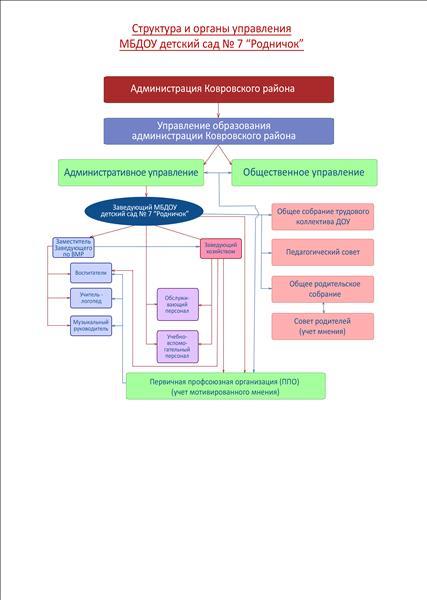 В ДОУ реализуется  возможность  участия  в  управлении   детским  садом  всех  участников  образовательного  процесса.  Заведующий детским садом занимает место координатора стратегических направлений.    Все функции управления  (прогнозирование, программирование, планирование, организация, регулирование, контроль, анализ, коррекция) направлены на достижение оптимального результата. Планируется расширение внешних связей с различными структурами.   О результативности и эффективности действующей в ДОУ системы управления можно судить по итогам проведения внутрисадового контроля, нацеленного на получение информации о внешних и внутренних изменениях условий функционирования и развития детского сада. Контроль организуется в соответствии с Положением о контроле в ДОУ и Положением о педагогической диагностике (мониторинге).Контроль осуществляется по следующим направлениям:полнота реализации образовательной программы, качество образования;условия реализации образовательной программы;охрана жизни и здоровья, условия безопасности образовательного процесса;профессиональная компетентность.Используются разные формы осуществления контроля: тематический, оперативный, фронтальный. Основным условием демократизации управленческой деятельности является гласность контроля.В деятельность ДОУ успешно внедряются инновационные технологические и методические методы управления. Используются технические средства обучения и оборудование (компьютерные технологии). Однако данные методы распространяются в основном на работу с коллективом (проведение методических мероприятий, обучение и подготовка персонала в области охраны труда, пожарной безопасности). В связи с отсутствием в групповых помещениях мультимедийного  оборудования, компьютеров, внедрение ИКТ технологий в педагогический процесс происходит не на должном уровне.3.4.  Прогноз тенденций изменения социального заказа, социальной среды, ресурсных возможностей.Необходимость разработки данной Программы развития определяется действием как внешних, так и внутренних факторов.Стратегия модернизации образования, одобренная Правительством РФ, ставит для общего образования новые ориентиры в образовательных и воспитательных целях ДОУ. Эта стратегия модернизации задает новые требования. В первую очередь, главным результатом образования должно стать его соответствие целям опережающего развития. Дети должны быть вовлечены в исследовательские проекты, творческие занятия, спортивные мероприятия, в ходе которых они научатся понимать и  осваивать новое, быть открытыми и способными выражать собственные мысли, уметь принимать решения и помогать друг другу, формировать интересы и осознавать возможности. Для достижения указанных результатов выдвигаются следующие приоритетные взаимосвязанные задачи:обеспечение доступности дошкольного образования, равных стартовых возможностей каждому ребенку дошкольного возраста с учетом потребностей и возможностей социума;достижение нового современного качества дошкольного образования;повышение социального статуса и профессионализма работников образования, усиление их государственной и общественной поддержки;развитие образования как открытой государственно-общественной системы и повышения роли всех участников образовательного процесса - дошкольника, педагога, родителя, образовательного учреждения.системы поддержки талантливых детей.Смена модели образования от традиционной к  личностно  ориентированной, переход образования на новые федеральные государственные образовательные стандарты требуют от ДОУ совершенствования, изменения; от каждого педагога  - становления его как профессионала, глубоко знающего свою работу  и легко ориентирующегося в инновациях, психологических процессах, владеющего современными технологиями.Вместе с тем, в стандартах определены требования к  установлению норм и положений, обязательных при реализации основной общеобразовательной программы дошкольного образования условиям, которые учитывают:программы дошкольного образования для детей с ограниченными возможностями здоровья;развитие новых форм и механизмов осуществления экспертизы образовательной деятельности (мониторинг).Таким образом, современная образовательная политика федерального и регионального уровней дает понимание требований к условиям жизнедеятельности в образовательном учреждении, и определяет компоненты конечного результата как компетенции выпускника ОУ.Одной из составляющей консолидированного заказа является социальный заказ микросоциума.Социальный заказ:3.5.  Результаты маркетинговых исследований образовательных потребностей лиц, заинтересованных в образовании.С целью обеспечения целостности образовательного процесса в МБДОУ детского сада №7 «Родничок» и семье педагогический коллектив активно сотрудничает с семьями воспитанников, осуществляет изучение социального заказа семьи к ДОУ, проводит регулярные мониторинговые исследования мнения родителей воспитанников о качестве образовательного процесса.В ДОУ в период с 20.05.2017г. по 25.05.2017г. были проведены маркетинговые исследования образовательных потребностей родителей. Данные по результатам проведенного анкетирования и опроса родителей показали, что современный детский сад должен быть:•  современно оснащен и эстетически привлекателен - 72%;•  с комфортными психолого-педагогическими условиями - 56%;•  с высоким профессионализмом сотрудников - 81%;•  с индивидуальным подходом к ребенку - 84%;         •  с качественной подготовкой к школе - 97%;Также проведены маркетинговые исследования образовательных потребностей родителей и педагогов ДОУ.                        В исследованиях приняли участие 80 родителей и 8 педагогов.     В  результате было выявлено:большинство воспитателей в своей работе стараются использовать личностно-ориентированный подход к детям;ряд воспитателей имеют достаточно высокий уровень знаний и опыта, в работе по следующим темам: переход воспитательно-образовательной работы на ФГОС; использование методов проектной деятельности; построение развивающей предметно-пространственной среды в соответствии с ФГОС; проведение педагогических наблюдений.     Анализ результатов анкетирования воспитателей позволил сделать вывод о том, что их основная часть:испытывают потребность, интерес и мотивацию к повышению уровня своих профессиональных знаний и умений (прежде всего психолого-педагогических), к овладению современными эффективными технологиями; нацелены на активное участие в его планомерном, поэтапном развитии;считают главным условием повышения результатов образовательного процесса - создание и развитие гуманной воспитательной системы ДОУ.      В ДОУ в период с 20.05.2016 по 25.05.2016 была проведена оценка уровня удовлетворенности родителей результатами работы ДОУ.  В опросе приняли участие 48 семей воспитанников (89 родителей). Результаты показали, что 55% родителей готовы участвовать в жизни ДОУ,  26% хотят быть непосредственными помощниками в жизнедеятельности группы, 5% - хотели бы выступить в роли советников, 47% - готовы участвовать в оценке образовательных услуг.Результаты исследований оценки уровня удовлетворенности  родителей результатами работы ДОУ:95% родителей удовлетворены3 % родителей не удовлетворены2% затрудняются ответить.       В целом проведенные исследования показали средний уровень педагогической компетентности родителей, а значит, одной из задач детского сада является повышение информированности и заинтересованности данных родителей.Итак, образовательная политика государства и социальный заказ семьи выдвигают к образовательному учреждению современные требования, которые предполагают системные изменения в содержании образования, управлении, кадровом ресурсе, внешних связях.      Образовательная политика и социальный заказ дают основания для анализа жизнедеятельности детского сада, выявления его сильных и слабых сторон.   Анализ потенциала развития МБДОУ детского сада № 7 «Родничок»:            Проведенный анализ настоящего состояния деятельности МБДОУ детского  сада № 7 «Родничок» позволил  выявить ряд проблем: - необходимость вести систематический медико - педагогический в вопросах воспитания осознанного и ответственного отношения ребенка к своему здоровью, формирования установки на здоровый образ жизни;-несогласованность требований педагогов и родителей к обеспечению полноценного развития ребенка, недостаточная грамотность родителей в вопросах последовательного образования детей;- необходимость создания  условий для сохранения, приумножения культурных и духовных ценностей народов России;  становление открытой, гибкой и доступной системы образования;- необходимость укрепления и обновления материально-технической базы ДОУ;- потребность родителей подготовить детей к школе и отсутствие желания участвовать самим в этой подготовке;    - необходимость  интенсификации педагогического труда, повышение его качества,  совершенствование педагогического мастерства и рост творческой активности  педагогов к применению современных образовательных технологий;-потребность в повышении эффективности управления детским садом, через включённость родителей в этот процесс, как условии повышения качества образования дошкольников. Поэтому, можно сделать вывод, что  реально сложились условия и потенциальные возможности коллектива для дальнейшего развития и повышения эффективности деятельности учреждения.4.Концепция Программы развития МБДОУЦель Программы: повышение качества образования в ДОУ  через создание в детском саду системы интегративного образования, реализующего право каждого ребенка на качественное и доступное образование, обеспечивающее равные стартовые возможности для полноценного физического и психического развития детей, как основы их успешного обучения в школе.Задачи:Совершенствование предметно-пространственной среды МБДОУ в соответствии с ФГОС ДО.Совершенствование содержания и технологий образования дошкольников, в том числе информационно-коммуникационных. Повышение профессиональной компетентности педагогов.Обеспечение интеллектуального, личностного и физического развития ребёнка в разных видах деятельности.Внедрение проектов в образовательную деятельность в соответствии с возрастными возможностями и особенностями воспитанников.Использование возможностей сетевого взаимодействия и интеграции в образовательном процессе.Развитие системы управления ДОУ на основе повышения компетентности родителей по вопросам взаимодействия с детским садом. Программа осуществляет три основные функции:-очерчивает стратегию развития детского сада;-выделяет приоритетные направления работы;-ориентирует всю деятельность на конечный результат.Принципы образовательной деятельности ДОУ в рамках программы Развития  на 2018-2022 гг.:Принцип системности – целостный подход, взаимодействие и взаимосоответствие всех направлений и звеньев на достижение оптимального результата – развития личности ребенка.Принцип развивающего образования опирается на «зону ближайшего развития» и предполагает использование новейших технологий и методик.Принцип индивидуализации и дифференциации предполагает учет субъективного опыта, индивидуальных предпочтений, склонностей, интересов и способностей детей и взрослых.Принцип – гуманизации – это утверждение непреходящей ценности человека, его становление и развитие.Принцип    увлекательности – является одним из важнейших. Весь образовательный материал интересен детям, доступен и подается в игровой форме.Принцип вариативности предполагает разнообразие содержания, форм и методов с учетом целей развития и педагогической поддержки каждого ребенка.Принцип активности– предполагает освоение ребенком программы через собственную деятельность под руководством взрослого.4.1. Приоритетные направления развития            Концептуальной идеей Программы развития является установка, что каждый ребенок – успешный дошкольник. Успешность выпускника дошкольного учреждения предполагает личностную готовность его к школе и выражается во «внутренней позиции школьника» (то есть готовности ребенка принять новую социальную позицию и роль ученика), включающей сформированность мотивации на успешность в учебе и дальнейшей жизни, начальных ключевых компетентностей и универсальных учебных действий.При разработке стратегии развития МБДОУ детского сада №7 «Родничок» была определена перспектива деятельности коллектива:- приоритет ребенка. Ценность качества образовательного процесса для ДОУ напрямую связана с ценностью ребенка. Стремление построить образовательный процесс в соответствии с индивидуальными потребностями и возможностями ребенка означает, с одной стороны, бережное отношение к ребенку (его здоровью, интересам, возможностям), с другой стороны, создание оптимальных условий для его развития в образовательном процессе. Такими условиями в ДОУ выступают вариативность образовательных программ, использование современных образовательных технологий, обеспечивающих личностное развитие в образовательном процессе, позитивная социально-психологическая атмосфера воспитательной работы;- качество дошкольного образования. Эта ценность определяется предоставлением возможности выбора для ребенка индивидуального образовательного плана на основе разнообразия содержания, форм и методов работы с детьми; обеспечением социальной защиты ребенка; гарантией достижения каждым ребенком необходимого уровня подготовки для успешного обучения в начальной школе.   - преемственность дошкольного и начального школьного образования. Предполагает дальнейшее развитие контактов ДОУ со школой с целью обеспечения преемственности образования, развития детей и интеграции дошкольного образования в образовательное пространство города.-  компетентность (профессионально-педагогическая) – это системное понятие, которое определяет объем компетенций, круг полномочий в сфере профессионально-педагогической деятельности. В более узком понимании под профессионально-педагогической компетентностью понимается системное явление, сущность которого состоит в системном единстве педагогических знаний, опыта, свойств и качеств педагога, позволяющих эффективно осуществлять педагогическую деятельность4.2. ПЛАН  ДЕЙСТВИЙИзменение в содержании образования  с  использованием личностно-ориентированных технологий планируется провести поэтапно, в течение трёх лет с момента выработки концепции развития МБДОУ.Программа развития реализуется через проекты, направленные на оптимизацию всех сторон образовательного процесса, включая управление детским садом, а значит, находятся во взаимосвязи со стратегическими задачами Программы развития детского сада.Каждое направление работы «Университета дошкольных наук» (программы развития) представлено в виде проекта:1-ый этап – подготовительный (2018-2019 уч.г.)- разработка документации для успешной реализации мероприятий в соответствии с Программой развития;- создание условий (кадровых, материально-технических и т. д.) для успешной реализации мероприятий в соответствии с Программой развития;- начало реализации мероприятий, направленных на создание интегрированной модели развивающего образовательного пространства.Проект «КАЧЕСТВО ОБРАЗОВАНИЯ»Цель: Создание условий для обеспечения уровня и качества подготовки выпускников ДОУ требованиям ФГОС ДО  для участия всех заинтересованных субъектов в управлении качеством образования и обеспечения  объективной оценки соответствия образовательной деятельности требованиям ФГОС.Совершенствование предметно-образовательной среды, через оснащение образовательного процесса современным учебным и наглядным оборудованием, с учетом планируемых изменений в образовательном процессе и в соответствии с ФГОС ДО.  Задачи:1.Обновить систему методического и дидактического обеспечения образовательного процесса.2. Организовать эффективное взаимодействие педагогического коллектива для выполнения требований к содержанию образовательного процесса.  Планируемые направления деятельности:Проведение качественного анализа материально-технической базы предметно - пространственной среды;Исследование климата в педагогическом и детском коллективах для определения уровня психологической комфортности в них;Создание  условий для организации образовательного процесса с учётом многообразия индивидуальных и возрастных детских возможностей и способностей (дети с ограниченными возможностями здоровья, особыми потребностями в обучении и воспитании);Реализация модели развивающей среды и интегрированного игрового пространства, согласно ФГОС ДО;Проведение планового тематического контроля по созданию предметно- пространственной среды в каждой возрастной группе, в соответствии с ФГОС ДО. Модель будущего дошкольного образовательного учреждения (как желаемый результат)1. Обновление системы образования ДОУ – ОО программы, ПРПС, планирования, взаимодействия со всеми участниками образовательного процесса.2. Наличие современной развивающей  предметно-пространственной развивающей образовательной  среды:- гарантирующей охрану и укрепление физического и психологического здоровья воспитанников;- обеспечивающей духовно-нравственное развитие и воспитание детей;- высокое качество дошкольного образования, его доступность, открытость и привлекательность для детей и их родителей (законных представителей), всего общества;- комфортной по отношению к воспитанникам и педагогическим работникам.3.Предметно-пространственная среда трансформируема, полифункциональна, вариативна, доступна, безопасна.4.Предметно-пространственная среда оснащена необходимыми дидактическими, развивающими и настольно-печатными играми.2-ой этап – практический (2019-2020 уч.г.)- апробирование модели, обновление содержания организационных форм, педагогических технологий;- постепенная реализация мероприятий в соответствии с Программой развития;- коррекция мероприятий.Проект «ЗДОРОВЬЕ»Цель: совершенствовать систему здоровье сберегающей и здоровьеформирующей деятельности ДОУ с учетом индивидуальных особенностей дошкольников;Задачи:1.Реализация комплексной Программы по организации здоровьесберегающей деятельности «Будь здоров».2.Создание условий для осуществления в ДОУ пропаганды ЗОЖ среди воспитанников и их родителей.3. Организовать подготовку педагогических кадров по вопросам оздоровления воспитанников:- Сохранение и укрепление здоровья детей; - достаточный уровень сформированности у детей основ культуры здоровья; - повышение коэффициента здоровья детей (здоровый ребенок);Строит свою деятельность в соответствии с требованиями Сан ПиН и на основе учёта критериев и показателей здоровья и физического развития воспитанников. Планирование работы   включает в себя последовательные шаги, начиная от адаптационного периода с переходом на здоровьесберегающие технологии и до выпуска здорового владеющего  основами валеологической грамотности ребёнка-школьника.Планируемые направления деятельности:Проведение исследований семей воспитанников для выявления: уровня удовлетворенности родителей работой ДОУ по вопросам охраны и укрепления здоровья детей:Организация совместных мероприятий для воспитанников и их родителей (соревнования, конкурсы, мастер-классы)Организация системы ежемесячной работы по проведению консультирования родителей всеми специалистами ДОУ, в соответствии в выявленными проблемами.Организация индивидуальных консультаций для родителей и воспитанников всеми специалистами ДОУ.Проведение наглядной агитации (оформление тематических стендов, раздача информационного материала).Приобщение родителей к общедоступной информации для ознакомления и совместного обсуждения через официальный сайт ДОУ.Проект «УПРАВЛЕНИЕ»Цель: Модернизировать систему управления МБДОУ в условиях внедрения ФГОС, обеспечить развитие системы самооценки качества.Задачи:Развитие государственно-общественного управления в МБДОУ.Обеспечение открытости деятельности ДОУ для всех заинтересованных организаций, структур.Внедрение процесса информатизации в образовательную деятельность ДОУ. Создание условий для открытости МБДОУ в информационном пространстве.Совершенствовать процесс взаимодействия между участниками образовательного процесса, родителями и социумом через развитие социальных связей МБДОУ с социальными партнерами района, города.Формировать положительный имидж МБДОУ, образования и эффективности работы в сочетании с информационной открытостью.                                                                               Проект «ДОШКОЛЬНИК»Цель:  создать единое образовательное пространство, стимулирующее физическое, интеллектуальное и личностное развитие ребенка, обеспечивающее индивидуальную поддержку детей – инвалидов, детей с высоким уровнем интереса и самореализации в разных видах деятельности за счет внедрения современных педагогических технологий, в том числе ИКТ.Задачи:1.Сохранение самоценности дошкольного детства, обеспечение благополучия ребенка, его комфортного пребывания в ДОУ.2. Стимулирование физического интеллектуального и личностного развития ребенка, успешное усвоение выпускниками ДОУ ОО Программы ДО.3. Обеспечение индивидуальной поддержки детям с ОВЗ, детей – инвалидов, детей с высоким уровнем интереса и самореализации в разных видах деятельности.4.Внедрение   современных педагогических технологий, в том числе ИКТ.Данный проект основан на цикле мини-проектов: творческих, исследовательских, игровых, экологических, информационно-практических и др.Так как сформированность начальных  представлений к учебной  деятельности и мотивов является показателем успешности ребенка и результатом качества образовательных услуг, то в результаты  реализации  данного проекта связанных с развитием ребенка по следующим направлениям:ФизическоеПознавательноеРечевое Художественно - эстетическоеСоциально-коммуникативное Совершенствование образовательного процесса в МБДОУ детском саду №7 «Родничок»  путем включения в него проектных и игровых технологий, интегрированных форм организации непрерывной  образовательной деятельности, методов и приемов, способствующих реализации личностно-ориентированного и системно-деятельностного подходов.Планируемые направления деятельности:Создание условий для успешного освоения образовательной программы МБДОУ детского сада №7 «Родничок»Становление открытой, гибкой и доступной системы образования, на основе духовных ценностей народов России, патриотических  ценностей и культурно - исторических традиций Владимирского края;Создание индивидуальных маршрутов развития детей, предполагающее полное взаимодействие  педагогов и специалистов, а также работу с родителями по самореализации личности их детей;Мониторинг сформированности у детей начальных представлений к учебной деятельности и уровня мотивации к успешности обучения в школе и дальнейшей жизни.      Результаты реализации содержания проекта служат основанием преемственности дошкольного и начального общего образования и  предполагают формирование у детей дошкольного возраста предпосылок к учебной деятельности на этапе завершения ими дошкольного образования.Модель выпускника дошкольного учреждения (как желаемый результат)        Успешность дошкольника - выпускника ДОУ предполагает готовность ребенка, которая определяется сформированностью новой внутренней позиции ребенка, связанной с учением, как новой социально значимой деятельностью, школой, как новым образом жизни, открывающей новые перспективы развития.У дошкольника ориентированного на успех должны быть сформированы:начальные представления об учебной деятельности.предпосылки к учебной деятельности.мотивация к обучению и успешности.Для начальных ключевых компетентностей характерна многофункциональность, овладение ими позволяет ребенку решать различные проблемы в повседневной жизни и деятельности. Начальные ключевые компетентности многомерны, в них представлены результаты личного опыта ребенка во всем его многообразии (отношения, знания, умения, творчество).К начальным ключевым компетентностям относятся:– здоровьесберегающая;– деятельностная;– информационная;– социально-коммуникативная.          Предпосылки учебной деятельности обеспечивают специальную готовность ребенка к переходу к школьному образованию. Они универсальны, переносимы и применимы в различных ситуациях и различных учебных предметах. Универсальные учебные действия включают: познавательные и  регулятивные.Из мотивов успешности дошкольника можно выделить следующие:-учебно-познавательные-социальные;-игровые.Таким образом, модель выпускника ДОУ представляет собой успешного дошкольника и имеет следующие аспекты успешности:ребёнок овладевает основными культурными способами деятельности, проявляет инициативу и самостоятельность в разных видах деятельности - игре, общении, познавательно-исследовательской деятельности, конструировании и др.; способен выбирать себе род занятий, участников по совместной деятельности;ребёнок обладает установкой положительного отношения к миру, к разным видам труда, другим людям и самому себе, обладает чувством собственного достоинства; активно взаимодействует со сверстниками и взрослыми, участвует в совместных играх. Способен договариваться, учитывать интересы и чувства других, сопереживать неудачам и радоваться успехам других, адекватно проявляет свои чувства, в том числе чувство веры в себя, старается разрешать конфликты;ребёнок обладает развитым воображением, которое реализуется в разных видах деятельности, и прежде всего в игре; ребёнок владеет разными формами и видами игры, различает условную и реальную ситуации, умеет подчиняться разным правилам и социальным нормам;ребёнок достаточно хорошо владеет устной речью, может выражать свои мысли и желания, может использовать речь для выражения своих мыслей, чувстви желаний, построения речевого высказывания в ситуации общения, может выделять звуки в словах, у ребёнка складываются предпосылки грамотности;у ребёнка развита крупная и мелкая моторика; он подвижен, вынослив, владеет основными движениями, может контролировать свои движения и управлять ими;ребёнок способен к волевым усилиям, может следовать социальным нормам поведения и правилам в разных видах деятельности, во взаимоотношениях со взрослыми и сверстниками, может соблюдать правила безопасного поведения и личной гигиены;ребёнок проявляет любознательность, задаёт вопросы взрослым и сверстникам, интересуется причинно-следственными связями, пытается самостоятельно придумывать объяснения явлениям природы и поступкам людей; склонен наблюдать, экспериментировать. Обладает начальными знаниями о себе, о природном и социальном мире, в котором он живёт; знаком с произведениями детской литературы, обладает элементарными представлениями из области живой природы, естествознания, математики, истории и т.п.; ребёнок способен к принятию собственных решений, опираясь на свои знания и умения в различных видах деятельности.Одним словом - это здоровый, умный, деятельный, социально активный, добрый и творческий ребенок, владеющий системой начальных ключевых компетентностей, универсальных учебных умений и мотивированный на успех учебы в школе и дальнейшей жизни.                                                                              Проект «КАДРЫ»Цель: обеспечить постоянный рост, совершенствование профессиональной компетентности и общекультурного уровня педагогических работников в целях реализации планируемых изменений. Задачи:1.Выстроить систему непрерывного образования для повышения профессиональной компетентности, инновационной культуры и общекультурного уровня педагогических работников и обеспечить необходимую поддержку в популяризации своего опыта работы, в процедуре аттестации на квалификационную категорию.2. Организация эффективного взаимодействия педагогического коллектива для выполнение требований к содержанию и качеству образовательного процесса в соответствии с ФГОС ДО.3. Повышение мотивации педагогов для улучшения качества образовательного процесса.Отличается от традиционных методических мероприятий и использует более практические методы работы по повышению профессиональной компетентности педагогов. А именно: обучение технологии создания буклета, фоторепортажа, информационного стенда, мультимедийной презентации, навыку грамотного пользования интернет – сети, обучающие тренинги по  повышению личностных и профессиональных компетенций, мастер-классы для коллег и родителей.Планируемые направления деятельности:1.Изучение и выявление уровня педагогического мастерства и степени удовлетворенности педагогической деятельности через самоанализ педагогов.2.Повышение профессиональной компетентности педагогов через курсы повышения квалификации, посещение методических объединений, семинаров, творческих групп, конференций района и области.3. Прохождение аттестации педагогических работников.4.Участие с докладами на семинарах, педагогических чтениях, районных мероприятиях.5. Участие самостоятельно и с воспитанниками в соревнованиях, смотрах-конкурсах разного уровня.6.Приобщение педагогов к методической работе детского сада: выступление на педагогических советах, работе творческих и рабочих групп по составлению рабочих и образовательных программ, консультаций, общих родительских собраниях.7.Стимулирование педагогов к самообразованию, дистанционному обучению с использованием интернет-ресурсов.8.Сетевое взаимодействие педагогов  с целью усиления  ресурса учреждения за счет ресурсов других учреждений и продвижения продуктов инновационной деятельности на рынок образовательных услуг.9.Создание публикаций, в виде материалов методического и научного характера (предполагается обмен передовым опытом с социальными партнёрами).10.Предоставление ежегодного отчета по повышению творческого потенциала каждого педагога.Модель педагога детского сада (как желаемый результат)1.Педагог - активный участник образовательных отношений, умеющий  выстраивать партнерское взаимодействие с родителями (законными представителями) детей раннего и дошкольного возраста для решения образовательных задач, использовать методы и средства для их психолого-педагогического просвещения;2.ИКТ-компетентный педагог, владеющий необходимыми и достаточными знаниями, умениями и навыками:-  для планирования, реализации и оценки образовательной работы с детьми раннего и дошкольного возраста; - для пользования технологиями дистанционного обучения при повышении своей квалификации; - для участия в профессиональных  интернет сообществах, с целью  обеспечения возможности внутрирайонного, межрегионального и международного информационного обмена научной и педагогической информации; - для  повышения уровня образования (высшее, второе высшее).                                                                                Проект «БЕЗОПАСНОСТЬ»Цель: Обеспечить безопасность воспитанников и сотрудников в ДОУ, безопасное функционирование ДОУ.Задачи:Создание условий для безопасности жизнедеятельности воспитанников. Формирование у детей представлений об опасных и вредных факторов, чрезвычайных ситуациях и воспитание навыков адекватного поведения в различных неординарных ситуациях.Создание безопасных условий труда для сотрудников ДОУ.Основными направлениями деятельности администрации МБДОУ детском саду №7 «Родничок»   по обеспечению безопасности в детском саду: Антитеррористическая защищенность, Гражданская безопасность, Пожарная безопасность, Профилактика ДДТТ.Проект «РОДИТЕЛЬ»Цель:  Повышение медико-психолого-педагогической компетенции родителей в вопросах развития и образования, охраны и укрепления здоровья детей в процессе вовлечения родителей в образовательную деятельность, в управление качеством образования детей через общественно-государственной формы управления.Задачи:Создание необходимых условий для развития и взаимозависимых отношений с семьями воспитанников, обеспечивающих целостное развития личности ребенка.Вовлечение семьи в образовательный процесс ДОУ.Организовать подготовку педагогических кадров по вопросам взаимодействия детского сада с семьей дошкольников.Совершенствование системы взаимодействия с родителями, обеспечивающей повышение уровня грамотности родителей в вопросах последовательного развития и воспитания детей, а также согласование требований педагогов и родителей к воспитанию и развитию детей.Планируемые направления деятельности:1.Реализация авторской Программы формирования и развития партнерских отношений МБДОУ и семьи «Ребенок – педагог – родитель»2.Проведение анкетирования родителей, направленного на трудности в воспитании своих детей и проблемы по организации работы детского сада (в начале учебного года и в конце).3.Проведение исследований семей воспитанников для выявления: уровня удовлетворенности родителей работой ДОУ, основных ценностей семей, их образовательного уровня, социального и материального положения.4.Выявление трудностей и проблем для организации педагогической работы с родителями.5.Организация совместных мероприятий для воспитанников и их родителей (соревнования, конкурсы, мастер-классы)6.Организация системы ежемесячной работы по проведению консультирования родителей всеми специалистами ДОУ, в соответствии в выявленными проблемами.7.Организация индивидуальных консультаций для родителей и воспитанников всеми специалистами ДОУ.8.Проведение наглядной агитации (оформление тематических стендов, раздача информационного материала).9. Приобщение родителей к общедоступной информации для ознакомления и совместного обсуждения через официальный сайт ДОУ.10.Постановка конкретных задач на следующий учебный год.Модель родителя воспитанника детского сада (как желаемый результат)Родители (законные представители) -  активные полноценные участники образовательных отношений;Родители (законные представители)  -  креативные участники диалога по созданию единого пространства развития ребенка.Родители (законные представители)  - культурные, педагогически грамотные партнёры.Родители (законные представители)  -  инициативные участники конструктивного взаимодействия между семьей и ДОУ.Родители (законные представители)  - надёжная поддержка инициативы детей в различных видах деятельности;Родители (законные представители)  - ответственные  и компетентные помощники в вопросе государственно - общественного управления и контроля за образовательным процессом ДОУ.3-ий этап – итоговый (2020-2022уч.г.)- реализация мероприятий, направленных на практическое внедрение и распространение полученных результатов;- анализ достижения цели и решения задач, обозначенных в Программе развития.                                                                             Проект «ГАЛЕРЕЯ УСПЕХА»Цель: изучение, обобщение и представление передового педагогического опыта педагогов и ДОУ в целом Планируемые направления деятельности:1.Изучение профессионального мастерства:самоанализ педагогов;анкетирование педагогов;обогащение опыта педагогов для выявления уровня педагогического мастерстваформирования заявок на курсы повышения квалификации, уровня образования.2. Включение педагогического состава в участие творческих групп, методических объединений, обучающих семинаров района, направленных на практическое внедрение современных образовательных технологий, интегрированных форм осуществления непосредственной образовательной деятельности.3. Создание системы методического сопровождения обучения и повышения педагогического мастерства.4. Создание творческой группы внутри детского сада по разработке плана внедрения современных технологий путем передачи практического передового опыта.5. Совершенствование комплексно-методического планирования путем включения интегрированных форм осуществления обучающих мероприятий посредством проектных и игровых технологий.6. Организация взаимных посещений педагогами непосредственной образовательной деятельности в возрастных группах.7.Осуществление контроля качества выполнения планируемых направлений деятельности.8. Обобщение полученных результатов и внесение необходимых изменений.Желаемые  результаты   успешности: (Ожидаемые конечные результаты, важнейшие целевые показатели программы)Стабильный педагогический коллектив, который:  -поддерживает общую идею системного обновления образовательного процесса;-стремится к достижению запланированных детским садом результатов;-обеспечивает выход детского сада на уровень современных требований и повышение его конкурентоспособности как дошкольного образовательного учреждения.Рост количества педагогов, представляющих свой опыт на мастер – классах, открытых мероприятиях, на семинарах, конференциях, конкурсах разного уровня, публикациях  в СМИ;Рост числа педагогов, разработавших авторские программы, методические пособия;Увеличение числа воспитанников, участвующих в конкурсах, соревнованиях.Рост удовлетворенности педагогов,  воспитанников и их родителей организацией образовательного процесса в детском саду.Создание творческой группы, которая реализует основные направления данной программы, способствует обмену передовым педагогическим опытом и его распространению.Включение педагогического состава в участие творческих групп, методических объединений, обучающих семинаров района, направленных на практическое внедрение современных образовательных технологий, интегрированных форм осуществления непосредственной образовательной деятельности.Совершенствование образовательного процесса, посредством проектных и игровых технологий.Совершенствование функционирования общественно-государственных органов управления.Осуществление контроля качества выполнения планируемых направлений деятельности.Создание системы оценки качества результатов деятельности.Обобщение полученных результатов и внесение необходимых изменений.Повышение имиджа детского сада через достижения педагогов и воспитанников.Ориентация детей и педагогов на успех.                                        Проект «РАЗВИТИЕ МАТЕРИАЛЬНО-ТЕХНИЧЕСКОЙ БАЗЫ ДОУ»Цель: Обеспечить формирование качественной развивающей предметно-пространственной среды и материально-технической базы МБДОУ.Задачи: Рациональное использование использования бюджетных средств для формирования качественной развивающей предметно-пространственной среды и материально-технической базы МБДОУ.Привести здания и прилегающие к ним территории в соответствии санитарно-гигиеническим нормам и требованиям безопасности.                                                                  Проект «СОЦИАЛЬНОЕ ПАРТНЕРСТВО»Цель: Создание взаимовыгодного социального партнерства   для функционирования ДОУ в режиме открытого информационного пространства обеспечивающего полноценную реализацию интересов личности, общества в воспитания детей.Задачи: Разработка системы эффективного взаимодействия ДОУ с социальными партнерами по вопросам оздоровления и развития детей, а также совместного воспитания и повышения квалификации кадров.Формирование положительного имиджа как образовательного учреждения, так и социального партнера..5.Финансирование Программы развитияФинансирование осуществляется в пределах текущего финансирования.6.Система организации контроля за выполнением Программы развития Постоянный контроль выполнения Программы осуществляет администрация МБДОУ.Творческая группа разрабатывает ежегодные планы мероприятий с указанием ответственных за реализацию отдельных проектов, представляет их  на Педагогическом совете. Освещение хода реализации Программы (по результатам отчетов) на сайте дошкольного образовательного учреждения, на конференциях и семинарах разного уровня и др.Ежегодные отчеты на педагогических советах дошкольного образовательного учреждения, родительских собраниях и сайте ДОУ.Результаты контроля и отчёты о проведённых мероприятиях,  публичные отчеты руководителя дошкольного образовательного учреждения публикуются на сайте ДОУ.Такова модель будущего учреждения, которое видится нам в результате реализации программы развития, которая призвана обеспечить гарантированный, экономичный и своевременный переход ДОУ в новое качественное состояние.Предлагаемая  «Программа  развития МБДОУ детский сад № 7 «Родничок» является результатом творческой деятельности коллектива. Идеи, заложенные в программе, появились несколько лет назад, но реальностью становятся только в последние годы. Этому способствуют изменения в образовании. У нас было время для серьёзного обдумывания идей и планов. Это определило  важные особенности программы как реалистичность, целостность, обоснованность. Мы понимаем, что предполагаемая модель развития не является идеальной, мы готовы её совершенствовать и уточнять. Кроме того, судьба программы, степень её реализации во многом  будет определяться субъективными условиями, которые в ближайшее время сложатся вокруг системы образования, а именно в вопросах управления и финансирования.Наименование программыПрограмма развития образовательной системы муниципального  бюджетного       дошкольного  образовательного    учреждения МБДОУ детский сад  № 7 «Родничок»  на 2018-2022 г.г. (далее Программа)Основания для разработки программы развитияКонституция Российской ФедерацииНациональная доктрина образования Российской Федерации до 2025 (утверждена постановлением Правительства РФ от 04.10.2000г. № 751)Концепция долгосрочного социально-экономического развития Российской Федерации на период до 2020 года (утверждена Постановлением Правительства РФ от 17.02.2008 № 1662-р)Федеральный закон от 29.12.2012 № 273-ФЗ «Об образовании в Российской Федерации» (далее – Федеральный закон «Об образовании в Российской Федерации»)План действий по модернизации общего образования на 2011-2015 годы, утвержденный Распоряжением Правительства РФ от 07.09.2010г. №1507-рФедеральный государственный образовательный стандарт дошкольного образования. Государственная программа РФ «Развитие образования на 2013-2020 годы», утвержденная Распоряжением Правительства от 15.05.2013г. №792-р.Национальная стратегия действий в интересах детей на 2012-2017 годы от 01.06.2012г. №761.Приказ Министерства образования и науки Российской федерации  от 17 октября 2013 г. № 1155 « Об утверждении федерального государственного образовательного стандарта дошкольного образования».СанПиН 2.4.1.3049-13 «Санитарно - эпидемиологические требования к устройству, содержанию и организации режима работы в дошкольных организациях (Постановление Главного государственного санитарного врача Российской Федерации от 15 мая 2013 г. №26).Изменения к СанПин, введенные в действие с 20 сентября 2015 года  постановлением главного государственного санитарного врача Российской Федерации от 27 августа  2015г. № 41 Приказ Минобразования и науки РФ от 30.08.2013г. № 1014 « Об утверждении Порядка организации и осуществления образовательной деятельности по основным общеобразовательным программам – образовательным программам дошкольного образования».Основная общеобразовательная программа МБДОУ детского сада № 7 «Родничок»Заказчик программыАдминистрация Ковровского района Владимирской областиСовет учреждения МБДОУ детский сад № 7 «Родничок»Основные разработчики программыАдминистрация МБДОУ детский сад № 7 «Родничок»Творческая группа педагогического коллектива избрана на педагогическом  советеУправляющий совет МБДОУ детский сад № 7 «Родничок»Цель Программы- Выполнение государственного задания на оказание образовательных услуг в соответствии с требованиями законодательства- Осуществление  системы управленческих, методических и педагогических действий, направленных на повышение результативности  образовательного процесса,  качества предоставляемых услуг с учетом индивидуальных и возрастных особенностей детей, максимально полное удовлетворение социального заказа.- Создание в детском саду системы интегрированного образования, а также расширенного дополнительного образования, инновационных программ  и технологий для воспитанников ДОУ; - обеспечение государством равенства возможностей для каждого ребёнка в получении качественного и доступного дошкольного образования;- обеспечение успешной социализации детей, обеспечение равных стартовых возможностей для полноценного физического и психического развития детей, как основы их успешного обучения в школе в условиях интеграции усилий семьи  и детского сада.Направление ПрограммыОбеспечение доступности образованияОбеспечение качества образованияОбеспечение эффективности работы ДОУ.Задачи программыПовысить конкурентоспособность путем предоставления широкого спектра качественных образовательных, информационно – просветительных услуг, обеспечениея преемственности основных образовательных программ дошкольного и начального общего образования.Создать единое образовательное пространство, стимулирующее физическое, интеллектуальное и личностное развитиеФормировать у детей потребности в сохранении своего здоровья, через расширение знаний обогащения индивидуального двигательного опыта ребенка, используя разнообразные формы, методы, приемы и  инновации.Способствовать всестороннему развитию творческой личности через различные виды продуктивной деятельности, театрализацию, кружковую работу, работу с родителями.Создавать условия для полноценного воспитания, образования, развития, комфортного проживания детей, направленных на подготовку и адаптацию к школьному обучению.Формировать оценку качества образования с учётом ФГОС ДО.Совершенствовать и обновлять систему взаимодействия с семьями воспитанников.Внедрять современные информационные и коммуникативные технологии в образовательный и управленческий процесс.Сроки и этапы  реализации программы Программа реализуется в период  с 2018г. по 2022 г.Этапы:I этап (вводный)  2018г.- 2019г.Цель: подготовить ресурсы для реализации ПрограммыЗадачи этапа: Создание  условий по  осуществлению качественного воспитательно-образовательного  процесса.II этап (реализация)   2019г.- 2021г.Цель: создание оптимальных условий для внедрения ФГОС ДО в образовательный процесс.Задачи этапа: реализация мероприятий по осуществлению Программы;корректировка мероприятий по реализации Программы в соответствии с результатами мониторинга.III этап (заключительный)  2020-2022г.Цель:  анализ полученных результатов.Задачи этапа: анализ эффективности  механизмов  реализации ФГОСанализ результатов реализации программыпредставление аналитических материалов на педсовете, общем родительском собрании, размещение на сайте учреждения. Исполнители  и сооисполнители  Администрация МБДОУ детский сад № 7 «Родничок»Педагоги МБДОУ детский сад № 7 «Родничок»Субъекты образовательных отношенийОбъем и источники финансированияЭффективность реализации и исполнения, выделенных на неё средств муниципального бюджета будет обеспечиваться за счет:- исключения возможности нецелевого использования бюджетных средств;-      прозрачности использования бюджетных средств; -     привлеченные средства, спонсорыОжидаемые конечные результаты Программы- Улучшение состояния здоровья детей, способствующее повышению качества их образования.                                          - Реализация в практике развивающей модели дошкольного образования.                                                                             - Реализация Основной образовательной программы  на основе примерной программы   «От рождения до школы» под ред. Н.Е.Вераксы, Т.С.Комаровой, М.А. Васильевой.                                                                             Парциальная программа «Дорогою добра» Л.В.Коломийченко.                                                                                                  -   Реализация ФГОС дошкольного образования                                                                                                                            - Развитие педагогического потенциала, повышение  профессиональной компетентности педагогов, овладение педагогами современными образовательными программа и технологиями, обеспечивающими гармоничность, целостность,  в соответствии новым федеральным стандартом образования и воспитания детей дошкольного возраста.                                                                                                                                                                                            - Активизация родителей в процессе воспитания и обучения детей.                                                                                    -Укрепление связей с учреждениями культуры, здравоохранения, общественными организациями через совместную работу.                                                                                                                                                                      - Рост личностных достижений всех участников  образовательного процесса.                                                                          - Создание положительного опыта по обновлению образовательного процесса                                                                               - Широкий спектр вариативных форм дополнительного образования                                                                                        -Укрепление материально-технической базы.Возможные риски и способы их предотвращения:Риск снижения кадрового потенциала ДОУ - совершенствование кадровой политики ДОУ, создание благоприятных условий для роста профессионального мастерства, компетентности и творческой самореализации каждого работника; - совершенствование системы морально-психологического стимулирования персонала;- создание эффективной системы адаптации молодых педагогов;- возрождение традиций наставничества;- обеспечение благоприятного социально-психологического климата в коллективе.Риск снижениябюджетногофинансирования- эффективное использование внутренних ресурсов ДОУ;- стимулирование энергосберегающих технологий;- расширение спектра платных дополнительных образовательных услуг;- поиск внешних источников финансирования (спонсоров, партнеров);- участие ДОУ в адресных программах района и области по оснащению образовательных учреждений, строительству спортивных площадок и пр.Рисксниженияконкуренто-способности  ДОУ- повышение профессиональной компетентности педагогов ДОУ;- использование инновационных технологий;- укрепление и расширение информационного обмена и взаимодействия с научными, образовательными, культурными учреждениями и организациями;- более полное удовлетворение запросов родителей    воспитанников на реализацию дополнительных образовательных программ и услуг;
- обеспечение безопасности и здоровье сбережения в ДОУ.Механизмы реализации ПрограммыКоординацию работы по реализации мероприятий Программы осуществляет заведующий МБДОУ детский сад № 7 «Родничок» Ковровского района, который:     -    осуществляет текущее управление реализацией Программы;в соответствии с действующим законодательством несет ответственность за реализацию Программы и обеспечивает целевое использование средств, выделяемых на её реализацию;ежегодно, с учетом выделяемых на реализацию Программы средств, распределяет их по программным мероприятиям;ежегодно представляет отчет о ходе выполнения Программы;готовит в установленном порядке предложения по уточнению перечня программных мероприятий на очередной финансовый год, уточняет затраты по программным мероприятиям;несет ответственность за своевременную и качественную подготовку и реализацию Программы, обеспечивает эффективное использование средств, выделяемых на её реализацию;проводит мониторинг результатов выполнения программных мероприятий;Мероприятия Программы реализуются ДОУ (ДОО) с привлечением на конкурсной основе специализированных организаций. Исполнители программных мероприятий определяются в соответствии с Федеральным законом от 05.04.2013 № 44-ФЗ «О контрактной системе в сфере закупок товаров, работ, услуг для обеспечения государственных и муниципальных нужд». Система организации контроля реализации Программы, периодичность отчета исполнителей, срок представления отчетных материаловОтчет об исполнении Программы развития. На каждом этапе реализации программы проводится:Мониторинг достижения детьми планируемых результатов освоения  Образовательной Программы ДОУ.Мониторинг  введения в деятельность ДОУ ФГОС дошкольного образования.Мониторинг родительской общественности об удовлетворённости качеством оказания услуг педагогическим коллективом. Мониторинг личных достижений воспитанников и членов педагогического коллектива.Наименование программыАвторКомплексные«От рождения до школы»под ред. Н.Е.Вераксы Т.С.Комаровой, М.А.Васильевой 2012г; Парциальные«Программа коррекционного обучения детей с ОНР»Т.Б.Филичева,Г.В.Чиркина«Программа коррекционного обучения детей с ФФНР»Т.Б.Филичева,Г.В.Чиркина«Развитие речи»Под редакцией  Гербовой В.В.«Приобщение детей к истокам русской народной культуры»   Её приоритеты:- окружающие детей предметы должны быть национальными.- в ДОУ необходимо широко использовать все виды фольклора.- большое место в приобщении детей к народной культуре должны занимать народные праздники и традиции,  ознакомление детей с народной декоративной росписью.Под редакцией О. Л. Князевой,                       М. Д. Маханевой «Основы безопасности детей дошкольного возраста»  Она предусматривает:- задания предполагают разные формы взаимодействия детей и взрослых (игры, тренинги, занятия, беседы) и направлены на формирование основ экологической культуры, ценностей здорового образа жизни, осторожного обращения с опасными предметами, безопасного поведения на улице.Под редакцией  Н.Н.Авдеевой,  О.Л. Князевой,  Р.Б. Стеркиной. «Физическое воспитание в детском саду»ПензулаеваЛ.И.«Трудовое воспитание в детском саду  для занятий с детьми 2-7 лет»Т.С.Комарова, ЛВ.Куцакова, Л.Ю.Павлова«Приобщение детей к художественной литературе»Методические рекомендации В.В.Гербовой.«Музыкальное воспитание в детском саду с детьми 2-7 лет»М.Б.ЗацепинаПарциальная программа «Дорогою добра»Программа направлена на социально-коммуникативное развитие и воспитание детей в возрасте от 3-х до 7 лет. Ее содержание представлено в разделах «Человек среди людей», «Человек в истории». «Человек в культуре», «Человек в своем крае», каждый из которых дифференцирован по блокам.Цель программы – своевременное, соответствующее возрастным, половым, этническим особенностям детей дошкольного возраста, и качественное, обеспечивающее достижение оптимального уровня, социально-коммуникативное развитие дошкольников. «Дорогою добра»Л.В.Коломийченко.ГруппаВозраст детейКоличество детейДля детей раннего возраста № 1 «Петушок»От 1г.6мес. до 2х лет14Группа  для детей младшего     возраста №2 «Ягодка»От 2 до 4 лет17Группа  для детей среднего   дошкольного  возраста № 4 «Ромашка»от 3 до 5лет24Группа  для детей старшего   дошкольного  возраста  №3 «Теремок»От 4 до 6 лет23Подготовительная к школе группа № 5 «Подсолнушек»От 5 до 8 лет24Разновозрастная группа № 6 «Солнышко»От 1г.6мес. до 7 лет22Итого:1241Общее количество детей в ДОУ124Из них мальчиков67Из них девочек572Количество полных благополучных семей953Количество неполных благополучных семей19Из них количество, где мать (отец) одиночка19Из них количество детей полусирот 24Количество неполных неблагополучных семей-5Количество детей с опекаемыми детьми16Количество многодетных семей15Семья с 1 ребенком38Семья с 2 детьми61Семья с 3 детьми11Семья, имеющая более 3 детей4Имеют высшее образованиеИмеют среднее проф. образованиеИмеют среднее образованиеНет среднего  35                  93                 82      31Служащие42Руководители (лица, занимающие должности руководителей предприятий и их структурных подразделений – директора, управляющие, заведующие, главные специалисты и др.)4Специалисты (лица, занятые инженерно-техническими, экономическими и другими работами, в частности администраторы, бухгалтера, инженеры, экономисты, энергетики, юрисконсульты  и др.)36Другие работники, относящиеся к служащим 42Рабочие (лица, осуществляющие функции преимущественно физического труда, непосредственно занятые в процессе создания материальных ценностей, поддержание в рабочем состоянии машин и механизмов, производственных помещений и т. д.)1013Предприниматели14Военнослужащие335Инвалиды36Пенсионеры-7Вынужденные переселенцы (беженцы)-8Сотрудники ДОУ69Социально неблагополучные семьи, состоящие на внутреннем проф.учете2Обеспеченны полностьюСредне обеспеченныМало обеспеченны                  44                      56                     22Постоянно участвуютЭпизодически участвуютНе участвуют                    49                     66                       7Информационно-аналитический блокСбор и анализ сведений о родителях (законных представителях) и воспитанниках, изучение семьиОпросАнкетированиеПатронажИнтервьюированиеНаблюдениеИзучениеМед.картыДиагностированиеПросвещение родителей через лекции, консультации, информационные листы, газеты, листы - памятки,                        библиотека  для родителей (законных представителей)Организация продуктивного общения всех участников образовательного процесса,                       обмен мнениями, идеями.Родительские собрания: - круглый стол - устный журнал - конференция - обмен опытом - лекции-беседы - дискуссия - деловые игры и т. дКонсультации (индивидуальные, групповые, подгрупповые)«Родительская среда»Наглядная информация - папки-ширмы (в соответствии с годовыми задачами ДОУ); - информационные листы - «Неболейка»; - времена года; - информация об успехах детей; - благодарим родителей и др.Творческие выставки совместного творчествавоспитанников, родителей (законных представителей) Газеты для родителей: - «День рождения»; - «Я и лето»; - «Ребенок знакомится» и др.Совместные праздники: - 8 Марта - День рождения - Новый Год - праздники пап и мам - выпускной балСовместные спортивные мероприятия: - «Мама, папа, я - спортивная семья»; - туристические походы;- спортивные праздники.Адаптационный клуб «Вместе в детский сад» Родительские  клубы по интересам  «Здоровая семья», «Теремок сказок», «Заботливый родитель»Дни открытых дверейДни открытых дверейДни открытых дверейВ указанных таблицах проанализированы результаты выполнения задач.Эффективность педагогических действий по выполнению образовательной программы воспитанниками составила – 87,3%.Наибольшие проблемы выявлены по развитию речи и социально-коммуникативному развитию дошкольников.№ п/пУровни освоения ООП                                          ОБРАЗОВАТЕЛЬНЫЕ ОБЛАСТИ                                          ОБРАЗОВАТЕЛЬНЫЕ ОБЛАСТИ                                          ОБРАЗОВАТЕЛЬНЫЕ ОБЛАСТИ                                          ОБРАЗОВАТЕЛЬНЫЕ ОБЛАСТИ                                          ОБРАЗОВАТЕЛЬНЫЕ ОБЛАСТИ№ п/пУровни освоения ООПФизическое развитие Речевое развитиеПознавательное развитиеСоциально-коммуникативное развитиеХудожественно-эстетическое развитиеИтогоВысокийуровень35.226,427.72425ИтогоСреднийуровень53.55562,463,663,7ИтогоНизкийуровень11.3189,912,611,3Оптимальный уровеньОптимальный уровень88.78290.187.488.3Уровень мотивации обученияМониторинг степени готовности к поступлению и обучению воспитанников в школеУчебный годКоличество детейПосещено детоднейПропущено всего             Пропущено по болезни             Пропущено по болезни             Пропущено по болезниКоэффициент занятости местаИндекс здоровьяУчебный годКоличество детейПосещено детоднейПропущено всеговсегоза год на 1 ребёнказа месяц на 1 ребёнкаКоэффициент занятости местаИндекс здоровья 2017год114186831026102690,7590%20,3Квалификационная категорияКвалификационная категорияОбразованиеОбразованиеСтаж педагогической работыСтаж педагогической работыВозрастной цензВозрастной цензВысшая1Высшее педагогическое3До 5 лет2До 25 лет1Первая6Высшее педагогическое35 – 10 лет1От 25до 392Соответствие3Среднее специальное710 – 20 лет0От 40 до 49 лет1Обучаются в ВУЗах0более 20 лет750-и более  лет6№КоличествопедагогаТемы курсов повышения квалификации1.2.3.4.32231. «Реализация ФГОС дошкольного образования для воспитателей»144 ч.2. «Формирование  профессиональной компетентности воспитателей ДОУ в условиях реализации ФГОС ДО  (108ч)3. «Проектирование индивидуальной траектории профессионального развития воспитателей ДОО в условиях реализации ФГОС ДО  (72ч.)4. «Формирование  профессиональной компетентности в организационно - методической деятельности в ДОУ   (108ч)Образовательные области 2013-2014 г2014-2015 г2015-2016 г 2016-2017г.2017-2018г.Физическое  развитие 80.5%89%89,5%  97,5 %88,7Познавательное развитие 79,6% 90% 90,1   95%90,1Социально-коммуникативное развитие 82,4%84,9%86,9%  98,75%87,4Речевое развитие 79,6%82,2%89,3%  96%82Художественно-эстетическое развитие 79,9%85,5%90,5%   95%88,3№  МероприятияРезультативностьСтатус1Смотр – конкурс «Готовность к новому учебному году»УчастиеДОУ2Конкурс семейных поделок - «Осенняя фантазия»УчастиеДОУ 3Конкурс «Недетские проблемы» на лучшую профилактическую книжку-малышкуУчастие     Районный 4Конкурс на лучшую зимнюю поделку «Новогодний калейдоскоп»УчастиеДОУ 5Конкурс детского художественного творчества «Сбережем планету - ЗЕМЛЯ»УчастиеДОУ 6Конкурс   рисунков по пожарной безопасности  Участие    Районный 7Мини – музей ДОУ: «Этих дней не смолкнет слава…» Хашова Г.Е.ДОУ8Мероприятия в рамках Международного дня  детского телефона доверия  «Доверие родителей – помощь детям»УчастиеРайонный10Соревнования по ОФПГрамота 3 местоРайонный11Районный фестиваль «Малышок – 2016»Грамота 3 местоРайонный12Соревнования «Веселые старты» УчастиеДОУ13На смотр-конкурс «ЗЕЛЕНЫЙ ОГОНЕК» в номинации:
«Система работы МБДОУ детский сад № 7 «Родничок», обеспечивающая эффективность педагогического процесса  по профилактике ДДТТ»Участиерайонный14Конкурс рисунков «Дети России – за мир» Тематическая композиция:  «Береги планету от войны» и др. УчастиеДОУ15Смотр – конкурс молодых исполнителей песни и танца «Шанс 2016»Участие   Районный16Конкурс творческих работ «Здоровым быть здорово».   УчастиеРайонный17Конкурс «Все для тебя,  родная…» УчастиеРайонный18Смотр-конкурс «Готовность к летней оздоровительной кампании».УчастиеДОУПартнерыВзаимодействиеОтдел образования администрации Ковровского районаМетодическая помощьАктуализация инновационного опытаОрганизационное и информационно-методическое сопровождение процесса аттестации руководящих и педагогических работниковПовышение профессионального мастерства и квалификационного уровня педагогических кадровВзаимодействие с учреждениями здравоохраненияЦель: Создание единого образовательно-оздоровительного пространства ДОУ  с центральной  районной больницей Задачи:  1. Объединить усилия сотрудников, родителей и медицинского учреждения для эффективной организации профилактики и оздоровительной работы.  2. Повысить функциональные и адаптационные возможности организма детей за счет внедрения здоровьесберегающих технологий.  3. Способствовать осознанному пониманию и отношению к своему здоровью всех участников образовательного процесса.МБОУ СОШ  Цель: Создание преемственности в организации образовательной системы ДОУ со школой. Выработка общих подходов к оценке готовности ребенка к школе с позиции самоценности дошкольного возраста. Обеспечение преемственности в образовании (совместные педагогические советы воспитателей ДОУ и учителей начальных классов)Ознакомление дошкольников со школьной жизнью через специально организованный цикл занятий, экскурсий в школу, совместных праздников Родительские собрания с приглашением представителей школПосещение педагогами детского сада открытых уроков в школахВнешняя экспертиза по адаптации выпускников детского сада к школьной жизни (Учителя школ, педагоги ДОУ)ОГИБДДПрофилактика детского травматизма на дорогах города, района.Пропаганда соблюдения правил дорожного движения детьми и взрослыми	Повышение компетентности педагогов и родителей.Муниципальные дошкольные образовательные учреждения    районаОбмен опытом образовательной работы с детьмиТворческая группа по разработке  и реализации  плана  работы с родителями, чьи дети не посещают ДОУ- Организация и проведение совместных воспитательных мероприятий для детей.- Участие в методических объединениях, семинарах.Взаимодействие с учреждениями культуры и спортаЦель: Формирование целостной социокультурной системы  Расширять творческое взаимодействие ДОУ с учреждениями культуры и спорта  для создания единой социокультурной педагогической системы. Осуществлять интегрированный подход к воспитанию и формированию нравственных ценностей в системе «ребенок-педагог-родитель». Способствовать развитию духовно-нравственной культуры участников образовательного процесса. Определение и отбор спортивно одарённых детей для занятий в секциях Проведение тематических встреч и праздников со старшими дошкольникамиТребования к компетенциям выпускника ДОУТребования к «условиям в образовательном учреждении»Готовность к выбору Современное системное и проектное мышление Коммуникативные компетенции ТолерантностьРазвитие индивидуальности  Мобильность и готовность обучаться в течение всей жизниПравовая культураГражданская позицияОтветственное отношение к здоровьюЭмоционально-комфортное состояниеЗдоровьесбережение всех участников образовательного процессаПреемственностьОткрытость ДОУУчастие общественности в системе оценки качества образованияНепрерывное повышение профессионального уровня сотрудниковИнновационностьСистема поддержки талантливых детей.Адаптированная Программа дошкольного образования для детей с ограниченными возможностями здоровья.№Потребности%Педагоги ДОУПедагоги ДОУПедагоги ДОУ1.Помощь в оформление развивающей среды по ФГОС70%2.Методическое обеспечение по ФГОС75%3.Прохождение курсов повышения квалификации по ФГОС100%4.Техническое обеспечение групп55%5.Помощь в оформлении документации по ФГОС18 %Родители ДОУРодители ДОУРодители ДОУ7.Улучшение материальной базы ДОУ51%8.Повышение эстетики быта в ДОУ19,5%9.Изменение отношения к детям4,3%10.Возросло уважение к родителям3,4%Внутренняя средаВнешняя средаВнешняя средаВнутренняя средаВозможностиУгрозыСильные сторонынакоплен практический опыт образовательной деятельности в ДОУ;разнообразие деловых и творческих связей с различными организациями и учреждениями  районаблагоприятный психологический климат в ДОУстимулирование труда педагогов, внедряющих инновационные проекты дошкольного образованияСтратегия развитиясохранение и развитие системы повышения квалификации педагогических работников в соответствии с требованиями ФГОС;повышение конкурентоспособности и результативности деятельности ДОУ, обусловленное улучшением качества образовательного процесса и ростом профессионального мастерства педагогов;поиск педагогических идей по обновлению содержания дошкольного образования: внедрение новых технологий, приемов взаимодействия с родителями; использование в работе интерактивных методов общения с родителямиII. Стратегия экспериментанизкий % педагогов владеющих новыми интерактивными методами взаимодействия и общения с родителями воспитанников ДОУ;обеспечить психологический комфорт педагогам, создать атмосферу педагогического оптимизма, ориентацию на успех, стремление создать все условия для сохранения и укрепления здоровьяДальнейшая оптимизация программного и материально-технического обеспечения работы ДОУ в соответствии с ФГОС ДО;Активизация внедрения развивающих технологий, в первую очередь игровыхСовершенствование содержания и форм взаимодействия детского сада и семьи в образовательном процессеСлабые стороныувеличение количества воспитанников, относящихся к сложным категориям, приводящее к ухудшению показателей подготовки к школе;большая наполняемость групп;малоактивное участие педагогов в мероприятиях областного и федерального уровней;несколько снижен процент позитивного отношения к работе в целом, слабая включенность родителей в образовательный процесс ДОУIII. Стратегия  компенсации сформирован стабильный коллектив единомышленников, способный решать все стоящие перед коллективом задачиотработана система оздоровительной и профилактической работы и осуществляется вариативный подход к формам и содержанию физического воспитания детей.IV. Стратегия защиты низкий социальный статус профессии воспитателя в обществе;эмоциональное выгорание педагогов вследствие продолжительных профессиональных стрессов;низкая заинтересованность  родителей воспитанников, в контакте с воспитателями;нестабильная экономическая ситуация в стране, сопряженная с негативными тенденциями в функционировании институтов семьи;проблематичность финансирования материально-технической базы ДОУМероприятиеСрок реализацииОтветственныйОбъемфинансированияПланируемый результатКомплексная оценка актуального состояния образовательного процесса  ДОУ2018-2019Заведующий, зам.заведующего по ВМР,педагогиБез  финансированияПроблемно – ориентированный анализ качества образовательной услугиОбновление образовательной программы в соответствии с ФГОС, запросами семей воспитанников, актуального состояния образовательного процессаВ течение отчетного периодаЗаведующий зам.заведующего по ВМРБез  финансированияВнесение дополнений к Образовательной программе ДООбновление системы планирования (перспективного, календарного) в соответствии с реализуемой программой2018-2019Заведующий, зам.заведующего по ВМР,педагогиВ соответствии с финансированиемСистема планированияОбновление комплексно-тематического плана психолого-педагогической работы с детьми дошкольного возраста на основе использования инновационных педагогических технология2018-2019Заведующий, зам.заведующего по ВМР,        педагогиБез  финансированияСистема комплексно-тематического на основе использования инновационных педагогических технологияОбновление системы взаимодействия педагов с родителями, медицинского персонала, специалистов по направлениям развития воспитанников2018-2019Заведующий, зам.заведующего по ВМР,Без  финансированиясистемы взаимодействияИнформация образовательного процесса в ДОУ:- создание электронных документов в образовании (планирование, отчеты, партфолио);- систематизация и хранение исследовательских и проектных работ;- активизация работы сайта.2018-2022педагогиБез  финансированияСоздание информационной модели управления качеством дошкольного образованияМероприятиеСрок реализацииОтветственныйОбъемфинансированияПланируемый результатМониторинг эффективности функционирования управляющей системы ДОУВ течение отчетного периодаЗаведующий зам.заведующего по ВМРБез  финансированияСтатистические данныеПодготовка нормативно-правового обеспечения деятельности ДОУ (внесение изменений в уставные документы, разработка локальных актов, форм финансово-экономической отчетности)В течение отчетного периодаЗаведующий зам.заведующего по ВМРБез  финансированияДокументация ДОУПривлечение многоканальных источников финансирования(бюджет, участие ДОУ в проектах в области образования)2017-2021ЗаведующийВ соответствии с финансированиемУвеличение мат.техн. базыРасширение участия форм управления учреждением2017-2021ЗаведующийБез  финансированияЭффективно действующая стабильная система управления учреждениемОрганизация работы МО; повышение практического и теоретического уровня педагогов в использовании инновационного подхода к образовательному процессу в ДОУ2018-2022ЗаведующийБез  финансированияПовышение качества образовательного процесса. Осуществлено повышение пед. и рук. Работн. ДОУРазработка системы контроля качества оказываемых образовательных услуг2018-2021ЗаведующийБез  финансированияКачественное предоставление образовательных услугВведение инновационных форм повышения профессионального мастерства педагогов.2020-2022ЗаведующийБез  финансированияПовышение квалификации всех пед и руководящих  работниковСоставление новой Программы развития2018-2022ЗаведующийБез  финансированияПрограмма развития ДОУПривлечение внебюджетных средств к обеспечению функционирования сайта ДОУ.2018-2022ЗаведующийБесперебойная работа сайтаМероприятиеСрок реализацииОтветственныйОбъемфинансированияПланируемый результатКорректировка содержания образовательной программы с учетом нормативных требований в сфере образования РФНа 01.09. ежегодно зам.заведующего по ВМРБез  финансированияНовый качественный уровень образовательной программыРазработка программы мониторинга и качества образовательного процесса. Подготовка нормативно-правового и методического обеспечения мониторингового исследования2018-2019Заведующий зам.заведующего по ВМР. Педагоги, специалистыБез  финансированияПрограмма мониторингового исследованияМониторинг потребности заинтересованного населения в новых формах ДО (анкетирование, опрос)На 01.06. ежегодноЗаведующий зам.заведующего по ВМР.Без  финансированияСтатистические данныеСовершенствование предметно-развивающей среды:- оборудование групповых помещений и кабинетов специалистов развивающими пособиями, сюжетными игрушками, играми, развивающей направленности;- пополнение наглядно-методического, дидактического и диагностического сопровождение образовательной программы.2018-2022Заведующий зам.заведующего по ВМРСогласно сметеОбразовательное пространство, соответствующее требования СанПиНа, программе ДОУ, ФГОС, возрастным и индивидуальным особенностям детейПовышение профессионального уровня педагогических кадров в вопросах использования в практике работы современных технологий ДО:- курсовая подготовка;- участие в работе МО педагогов разного уровня;2018-2022Заведующий   зам.заведующего по ВМР, творческая группаБез  финансированияВысокий профессиональный уровень педагогического коллектива, готовность работать в инновационном режимеИнформация образовательного процесса:- включение ИКТ в образовательный процесс;- совершенствование работы сайта.2018-2022Заведующий зам.заведующего по ВМР, специалистыБез  финансированияАктивное использование ИКТ в рамках образовательного процессаМероприятиеСрок реализацииОтветственныйОбъемфинансированияПланируемый результатПроводить текущую корректировку документации по безопасности в соответствии с требованиями действующего законодательства РФ в сфере ГО ЧС, ПБ, профилактике ДДТТ, антитеррористической.2018-2022Заведующий зам.заведующего по ВМРБез  финансированияПравильное ведение документацииРегулярная проверка помещений, здания на отсутствие взрывчатых веществ перед началом работы и перед каждым проведением массовых мероприятий на территории ДОУПостоянноЗаведующий зам.заведующего по ВМРБез  финансированияВсе мероприятия проведены в срокПроводить регулярный инструктаж сотрудников по повышению антитеррористической безопасности в ДОУ и правилам поведения в случае возникновения различных ЧС.2 раза в годЗаведующийЗавхоз, зам.заведующего по ВМР              Без  финансированияВсе сотрудники обученыПроведение эвакуационных мероприятий с целью обучения алгоритму действий при пожаре, ЧС, теракте2 раза в годЗаведующийЗавхоз, зам.заведующего по ВМРБез  финансирования Проведены эвакуационные мероприятия, сформированы навыки правильных действий при возникновении ЧС.Корректировка памяток, рекомендаций по действиям сотрудников и воспитанников пи возникновении ЧС2018-2022Завхоз, зам.заведующего по ВМРБез  финансированияВведены в действие памятки по действиям сотрудников и воспитанников пи возникновении ЧСПроводить проверку первичных средств пожаротушения, имеющихся в ДОУежегодноЗавхоз, зам.заведующего по ВМРБез  финансированияНаличие средств первичных средств пожаротушенияПроведение обучающих мероприятий с детьми по правилам дорожного движения, безопасности жизнедеятельности, противопожарной безопасности2018-2022Завхоз, зам.заведующего по ВМРБез  финансированияПовышение квалификации всех педи руководящих  работников Изучение с сотрудниками нормативно-правовых документов, локальных актов, приказов по ДОУ, инструкций по технике безопасности, должностных инструкций. Обеспечение контроля за исполнением данных документов.2018-2022Завхоз, зам.заведующего по ВМРБез  финансированияВыполнение должностных инструкций Проведение родительского всеобуча и проектной деятельности в соответствии с реализацией раздела программы по ОБЖ2018-2022Завхоз, зам.заведующего по ВМРБез  финансированияПовысилась родительская компетентностьОбеспечение безопасности игрового и спортивного оборудования детской площадки2018-2022Завхоз, зам.заведующего по ВМРБез  финансированиябезопасность   оборудования детской площадкиВнесение изменений в «Паспорт дорожной безопасности»2018Завхоз, зам.заведующего по ВМРБез  финансированияНаличие паспортаВнесение изменений в «Паспорт антитеррористической защищенности»2018Завхоз, зам.заведующего по ВМРБез  финансированияНаличие паспортаОбучение на курсах повышения квалификации2018-2022Завхоз, зам.заведующего по ВМРВ пределах выделенных средствНаличие обученных   по ОТ, пожарной   и    электробезопасностиМероприятиеСрок реализацииОтветственныйОбъемфинансированияПланируемый результатПриобретение игрушек, развивающих игр, ИКТ.2018-2022(ежегодно)Заведующий зам.заведующего по ВМРСогласно сметеПовышение качества образовательной деятельностиПриобретение материалов для учебного процесса2018-2022(ежегодно)Заведующий зам.заведующего по ВМРСогласно сметеПовышение качества образовательной деятельностиОбеспечение методической литературой в соответствии с требованиями ФГОС ДО.2018-2022 (ежегодно)ЗаведующийЗавхоз, зам.заведующего по ВМРСогласно сметеИнформировать родителей о работе ДОУРемонт сантехнического оборудования во всех группах. Улучшение состояния зданий ДОУ.2018-2022 (ежегодно)ЗаведующийЗавхоз, зам.заведующего по ВМРСогласно сметеРемонт туалетов во всех группахСтроительные работы по ремонту коридоров, прачечной, кабинетов, отопления ДОУ, подвала, овощехранилища2018-2020Завхоз, зам.заведующего по ВМРСогласно сметеОтремонтированные все помещенияЗамена асфальтового покрытии на территории зданий ДОУ. 2018-2020Завхоз, зам.заведующего по ВМРСогласно смете Замена асфальтового покрытииПриобретение детской мебели (столы, стулья, шкафы)2018-2022Завхоз, зам.заведующего по ВМРСогласно смете Приобретение детской мебели Приобретение и установка  необходимого оборудования по антитеррористической безопасности (домофоны, ЧОП)2018-2022Завхоз, зам.заведующего по ВМРСогласно сметеУстановлено оборудование Приобретение и установка необходимого оборудования по доступной среде для детей-инвалидов2018-2022Завхоз, зам.заведующего по ВМРСогласно смете Установка  для детей-инвалидовПриобретение   игрового и спортивного оборудования для детской площадки2018-2022Завхоз, зам.заведующего по ВМРСогласно сметеПриобретено оборудования детской площадкиУстановка «Автогородка» по  дорожной безопасности2018-2020Завхоз, зам.заведующего по ВМРСогласно сметеАвтогородок установден Ремонт входных ворот, калитки2018-2019Завхоз, зам.заведующего по ВМРСогласно сметеНаличие ворот и калиткиПриобретение медицинского оборудования для лицензирования медицинского кабинета в ДОУ.2018-2022Заведующий  Согласно сметеМероприятиеСрок реализацииОтветственныйОбъемфинансированияПланируемый результатМО2018-2022(ежегодно)Заведующий зам.заведующего по ВМРБез финансированияПовышение качества образовательной деятельностиПоликлиника. Медицинские осмотры, профилактика заболеваний, оказание первой медицинской помощи, проведение профилактических прививок, анализ состояния здоровья детей, разработка и реализация планов оздоровления воспитанников.2018-2022(ежегодно)Заведующий  Без финансированияОбъединение взаимных усилий и возможностей в сфере медицинского обслуживания в ДОУ. Снижение заболеваемости.Библиотека. Экскурсии, посещение выставок, конкурсов, беседы, совместные мероприятия2018-2022 (ежегодно)Заведующий зам.заведующего по ВМРБез финансирования Выставка рисунков. Книжки малышки изготовленные руками детей.            Проекты совместныеМОУ   «Иваново-Эсинская» СОШЭкскурсии, посещение выставок, конкурсов, совместные мероприятия2018-2022 (ежегодно)Заведующийзам.заведующего по ВМРБез финансированияОсуществление совместной деятельности в области образования, воспитания и развития детей при подготовке к обучению в школе с целью реализации единой линии развития, преемственности в содержании образования В/Ч военного городка. Экскурсии, посещение выставок, конкурсов, беседы, совместные мероприятия2018-2022зам.заведующего по ВМРБез финансирования Осуществление совместной деятельности в области  патриотического воспитания